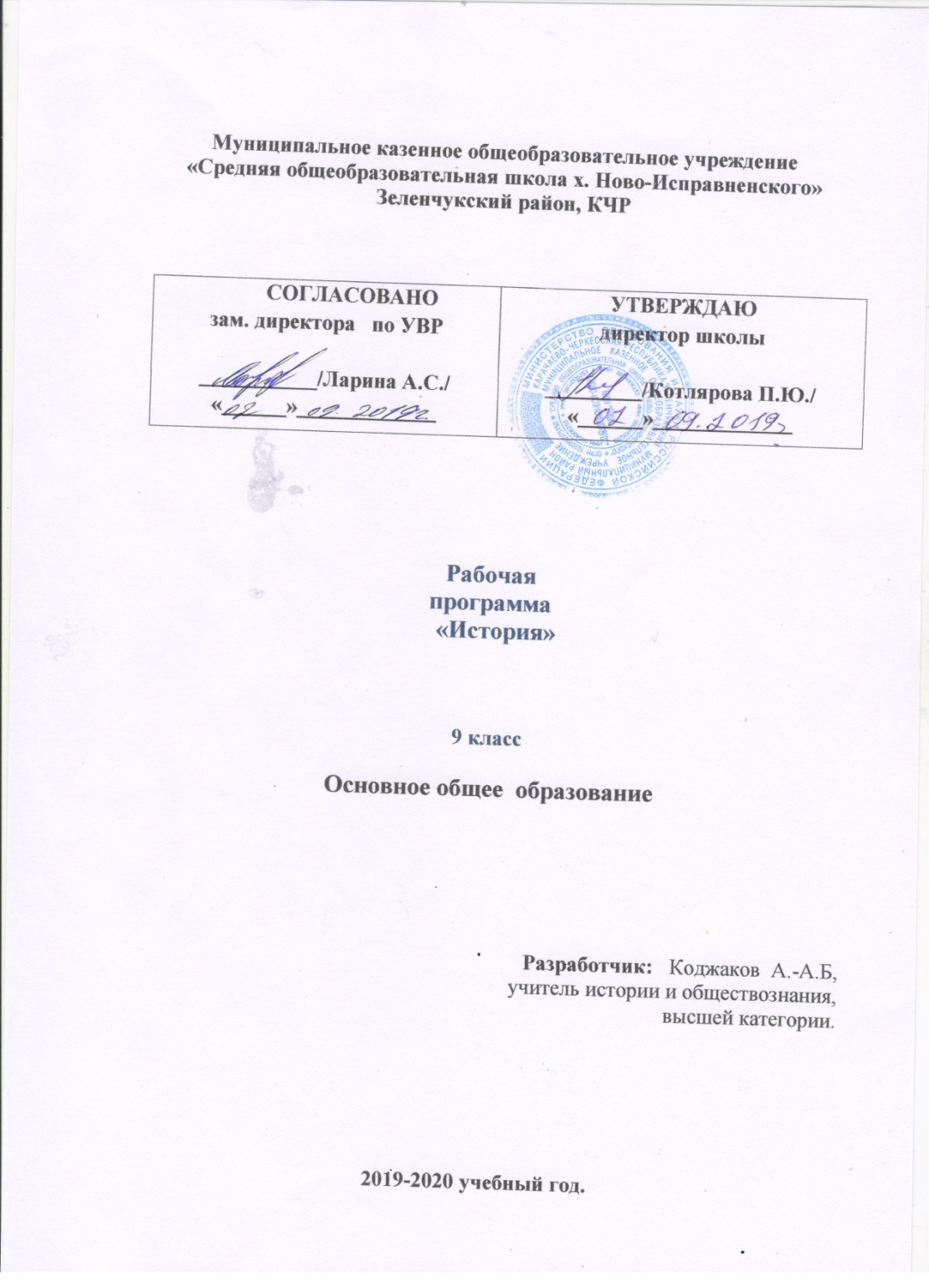 ВведениеМИССИЯ  МКОУ «СОШ х. Ново-Исправненского»Учреждение осуществляет образовательный процесс в соответствии с уровнями общеобразовательных программ трех ступеней общего образования:- первая ступень – начальное общее образование (нормативный срок освоения четыре года);- вторая ступень – основное общее образование (нормативный срок освоения пять лет);- третья ступень – среднее (полное) общее образование (нормативный срок освоения два года). На второй и третьей ступенях реализуются программы базового, предпрофильного и профильного уровней.Задачами начального общего образования являются воспитание и развитие обучающихся, овладение чтением, письмом, счетом, основными навыками учебой деятельности, элементами теоретического мышления, простейшими навыками самоконтроля, культурой поведения и речи, основами личной гигиены и здорового образа жизни. Начальное общее образование является базой для получения основного общего образования.Задачей основного общего образования является создание условий для воспитания, становления и формирования личности обучающегося, для развития его склонностей, интересов и способностей к социальному самоопределению.  Основное общее образование является базой для получения среднего (полного) общего образования, начального и среднего профессионального образования.Задачами среднего (полного) общего образования являются развитие интереса к познанию и творческих способностей обучающегося, формирования навыков самостоятельной учебной деятельности на основе дифференциации обучения. Среднее (полное) общее образование является основой для получения начального профессионального, среднего профессионального и высшего профессионального образования. Исходя из запросов обучающихся и их родителей, при наличии соответствующих условий в Учреждении на второй ступени обучения вводится предпрофильная подготовка для дальнейшего осознанного выбора учащимися профиля, организованного на третьей ступени обучения: социально-гуманитарный, социально-экономический, физико-математический профили. С учетом потребностей и возможностей личности образовательные программы в Учреждении осваиваются в следующих формах: очной, обучение на дому,  учебно-консультативного пункта. Таким образом допускается сочетание различных форм получения образования.В МКОУ «СОШ х. Ново-Исправненского» осуществляются эксперименты:Внедрение ИКТ в учебно-воспитательный процессМодель выпускника школы II ступени Познавательный потенциал:-	знания, умения и навыки соответствуют личностным потребностям конкретного школьника и образовательному стандарту школы II ступени;умеют учиться, у учащихся сформирована потребность к самообразованию;умеют передавать содержание учебного материала в графической форме и в других формах свертывания информации, систематизировать учебный материал в пределах учебной темы;имеют знания экологические, правовые, по охране и укреплению своего здоровья; правильно ориентируются в экстремальных ситуациях и умеют найти выход;умеют ориентироваться в учебной, социальной ситуации на основе лично освоенных предметных знаний, культурного наследия, норм социального поведения и межличностного общения.Ценностный (нравственный) потенциал:-	обучающиеся осмысленно относятся к понятиям:Достоинство человека;Уважение к женщине, ребенку, старшему поколению;Честность, порядочность;-	обучающиеся проявляют чуткость, тактичность, уважительное отношение к чужим вкусам, привычкам;-	проявляют чувства патриотизма, высокую гражданскую позицию по отношению к семье, школе, Родине;знает свои гражданские права и умеет их реализовывать, уважает свое и чужое достоинство, собственный труд и труд других людей;обучающиеся сознательно выполняют правила для учащихся, знают и выполняют нормы этикета.Творческий потенциал:-	обучающиеся умеют реализовывать себя в разных сферах деятельности в соответствии со своими интересами;обладают      элементарными      навыками      поискового      мышления, исследовательской работы. Коммуникативный потенциал:-у обучающихся развито умение критически осмысливать свои поступки, анализировать  взаимоотношения  со  сверстниками  и  взрослыми,  умение устанавливать контакты и при необходимости идти на компромисс.
КОНЦЕПЦИЯ  МКОУ «СОШ х.Ново-Исправненского»Цели:1. Организовать обучение школьников таким образом, чтобы создать условия для их самовыражения, самоопределения, саморазвития.2. Сформировать систему отношений к себе, обществу, общечеловеческим ценностям.Задачи:2. Пояснительная записка:Источники составления программы:Федеральный компонент государственного стандарта основного  общего образования по истории. Сборник  нормативных документов. История / Сост. Э.Д. Днепров, А.Г.Аркадьев. – М.: Дрофа, 2004Методическое письмо «О преподавании учебного предмета «История» в условиях введения федерального компонента государственного стандарта общего образования Методическое письмо «О преподавании учебного предмета «История»// Методическая поддержка базисного учебного плана 2004. Информационно-методический сборник. Саратов.2005.Программа. Новейшая история зарубежных стран. 20 – н.21 в. 9 класс. Авторы: А.О. Сороко – Цюпа, кандидат исторических наук, О.Ю. Стрелова, доктор педагогических наук. – Программы общеобразовательных учреждений. История. Обществознание. 5-11 классы. – М.: Просвещение,2011 Программа: История Россия. 6-9 классы. Авторы: А.А.Данилов, доктор исторических наук, Л.Г.Косулина, кандидат исторических наук. - Программы общеобразовательных учреждений. История.  5-11 классы. – М.: Просвещение, 2012Положение о рабочей программе педагога МКОУ«СОШ х. Ново-Исправненского». Учебный план МКОУ «СОШ х. Ново-Исправненского» на 2019-2020 уч.г.Программа развития МКОУ «СОШ х. Ново-Исправненского»Актуальность изучения курса ...Определенной новизной предлагаемого варианта программы является обращение к проблематике истории быта, православной церкви, российской ментальное, национальной политике.Программа предоставляет возможность более подробного рассмотрения сюжетов, связанных с историей различных конфессий, наций и народностей, государственных образований, развивающихся ныне в Российской Федерации; историей своего края, города, села. …Новизна стандарта по истории связана с реализацией личностно ориентированного, деятельностного, практикоориентированного подходов. Личностная ориентация образовательного процесса предполагает приоритет воспитательных и развивающих целей исторического образования. История не только открывает перед школьником картины прошлого, но и наглядно показывает взаимосвязь поколений, роль исторического наследия в современной жизни. Способность понимать причины и логику развития исторических процессов открывает возможность для осмысленного восприятия всего разнообразия мировоззренческих, социокультурных, этнонациональных, конфессиональных систем, существующих в современном мире. Тем самым, формируется готовность к конструктивному взаимодействию с людьми разных убеждений, ценностных ориентаций и социального положения. По мере развития исторического мышления картина мира, формируемая у школьников под воздействием всего образовательного процесса, приобретает особую глубину и направленность. Представление об исторических корнях существующих социальных норм и мировоззренческих ценностей, об историческом опыте собственного народа и всего человечества позволяет школьникам более четко и осознанно определять собственную идентичность, рассматривать ее как элемент исторически сложившегося гражданского, этнокультурного, конфессионального сообщества. Личностная самоидентификация подростков оказывается тесно взаимосвязана с восприятием национальных культурных и исторических традиций, а также самоопределением в социальном пространстве современного российского общества, формированием национальной идентичности. Таким образом, система исторического образования призвана способствовать развитию гуманитарной культуры школьников, их приобщению к ценностям национальной и мировой культуры, усилению мотивации к социальному познанию и творчеству, воспитанию личностно и общественно востребованных качеств, в том числе гражданственности, демократизма, толерантности. Цели исторического образования, связанные с овладением предметными знаниями и умениями, отражают преемственность ступеней общего образования, а также специфику базового и профильного уровней изучения истории в старшей школе. Если в основной средней школе историческое образование направлено на освоение знаний о важнейших событиях, процессах отечественной и всемирной истории в их взаимосвязи и хронологической последовательности, то в полной средней школе – на освоение систематизированных знаний об истории человечества, формирование целостного представления о месте и роли России во всемирно-историческом процессе. Профильное изучение истории предполагает и освоение элементов философско-исторических и методологических знаний об историческом процессе, подготовку учащихся к продолжению образования в области гуманитарных дисциплин. Деятельностный и практикоориентированный подходы отражают стратегию современной образовательной политики, необходимость формирования человека и гражданина, интегрированного в современное ему общество, нацеленного на совершенствование этого общества. Молодому человеку предстоит жить в мире, где объем информации растет в геометрической прогрессии, где социальная и профессиональная успешность напрямую зависят от позитивного отношения к новациям, самостоятельности мышления и инициативности, от готовности проявлять творческий подход к делу, искать нестандартные способы решения проблем, от готовности к конструктивному взаимодействию с людьми разных воззрений и ценностных ориентаций. Образовательная система должна ориентироваться не столько на передачу «готовых знаний», сколько на формирование активной личности, мотивированной к самообразованию, обладающей достаточными навыками и психологическими установками к самостоятельному поиску, отбору, анализу и использованию информации.Изменившиеся требования к системе образования обуславливают модернизацию содержательных основ учебного процесса, их переориентацию на достижение конкретных результатов в виде сформированных умений и навыков учащихся, обобщенных способов деятельности. В то же время обновление системы исторического образования вызывает и немалые трудности. Это связано с сохранением прочных традиций «знаниецентризма», ориентацией учебного процесса на приоритетное изучение совокупности исторических фактов. Подобная позиция, связанная с позитивистской идеей  «показывать историю как это было», укрепилась в практике преподавания в 90-х гг. ХХ в. на фоне отказа от вульгаризированных версий марксисткой формационной концепции. Она сыграла свою положительную роль в условиях методологического кризиса российской исторической науки, но с течением времени начала восприниматься как залог сохранения фундаментальности, полноты и системности исторического образования. Отвечает ли данное содержание  образования  современным  потребностям личности,  общества, государства? Современная система исторического образования должна быть ориентирована на целостный процесс развития и воспитания ребенка, на решение задач по социализации подрастающего поколения. Преодоление «знаниецентризма» означает не пренебрежение принципами научной объективности и историзма, а отказ от псевдофундаментальности образования, преодоление дисбаланса его академических и социальных задач.  Формирование целостных представлений об историческом прошлом должно осуществляться не за счет накопления все большего количества «проверенных знаний», а прежде всего в ходе активной и творческой познавательной деятельности учащихся, благодаря личностному осмыслению исторических фактов и явлений.Цели учебного предмета для основной ступени обучения:Изучение истории в основной школе направлено на достижение следующих целей:воспитание патриотизма, уважения к истории и традициям нашей Родины.к правам и свободам человека, освоение знаний о важнейших событиях, процессах отечественной и всемирной истории в их взаимосвязи и хронологической преемственности;овладение элементарными методами исторического познания, умениями работать с различными источниками исторической информации;формирование ценностных ориентаций в ходе ознакомления с исторически сложившимися культурными, религиозными, этнонациональными традициями;применение знаний и представлений об исторически сложившихся системах социальных норм ценностей для жизни в многоконфессиональном обществе, толерантного отношения к представителям других народов и стран.…Основной целью авторского курса (истории России) является формирование у учащихся целостного представления об историческом пути России и судьбах населяющих ее народов, основных этапах, важнейших событиях и крупных деятелях отечественной истории. При этом отбор фактологического материала осуществлялся таким образом, чтобы он способствовал воспитанию гражданских и патриотических качеств учащихся, содействовал формированию личностного отношения к истории своей страны, стимулировал желание самостоятельного поиска и расширения знаний по истории своей Родины.Методы и формы решения поставленных задач          Используется урочная форма обучения и активные методы работы обучающихся: самостоятельная работа, практические и познавательные задания, тренинги, обучающее тестирование, деловые и ролевые игры, эвристическая беседа. Повторение изученного в 6-8 классах учебного материала по истории России в целях подготовки к ГИА проводится через систему домашних заданий.Логические связи предмета «История» с остальными предметами (разделами) учебного образовательного планаНа ступени основного общего образования использование межпредметных связей основывается прежде всего на интегративном взаимодействии курсов истории и обществознания. Это позволяет учащимся сформировать целостное представление о динамике развития и исторической обусловленности современных форм общественной жизни, критически воспринимать получаемую социальную информацию, осмысленно изучать многообразие моделей поведения, существующих в современном многокультурном, многонациональном, многоконфессиональном обществе. В рамках исторического образования учащиеся используют понятийный аппарат, усвоенный при изучении Обществоведения. Использование потенциала межпредметных связей курсов истории и географии расширяет знания учащихся о закономерностях пространственной организации мира, закрепляет умение оперировать статистическим и картографическим материалом. Формирование системы интегративных связей истории и предметов образовательных области «Филология» значительно повышает коммуникативный потенциал процесса обучения, позволяет учащимся на более высоком уровне освоить стилистические и образно-выразительные особенности родного и иностранных языков. Знание учащимися исторического контекста процесса духовного творчества расширяет их возможности при изучении курса литературы, а также предметов образовательной области «Искусство».При изучении истории в старшей школе межпредметные связи приобретают определенную специфику. История входит в состав предметов, определенных базисным учебным планом как обязательные. Тем самым, предполагается изучение курса истории учащимися, получающими углубленную подготовку в рамках самых различных профилей. В этих условиях важно обеспечить взаимосвязь курса истории с тематикой того или иного конкретного профиля. Так, например, в рамках социально-экономического профиля в базовом курсе истории может быть акцентирована особая содержательная линия «История экономики», в рамках естественнонаучных профилей – особая содержательная линия «История науки и техники» и т.д. С учетом небольшого объема учебного времени, отведенного на изучение истории на базовом уровне, принципиально важны межпредметные связи с курсом обществознания. Предполагается не только  использование учащимися понятийного аппарата, усвоенного в рамках обществоведческого курса, но и тесная взаимосвязь обоих предметов в формировании познавательной и социально-мировоззренческой компетентности учащихся. Не менее значимы межпредметные связи и в рамках профильного исторического образования. Углубленное изучение истории не только связано с подготовкой учащихся к возможному поступлению на исторические факультеты высших учебных заведений, но и, прежде всего, является частью единой системы предвузовской гуманитарной подготовки. Сроки реализации данной программы: 2016-2017 учебный годКоличество часов, отведенное на изучение учебного предмета «История» в 9  классе по учебному плану: В связи с введением в учебный план школы летней трудовой практики, количество учебных недель в году – 34. На предмет «история» отводится 2 часа в неделю, 68 часов в год, в I четверти  - 18 часов, во II четверти - 14 часов, в 3 четверти - 20 часов, в 4 четверти - 16 часовАргументация изменения количества часов по темам и разделам курса в сравнении с авторской программой: материал отобран и структурирован по хронологическому принципу, сначала изучается история России 20 – н.21 в. – 44 ч., затем – всемирная история 20 – н.21 в. – 24 ч. В связи с тем, что предметные олимпиады и мониторинги качества знаний в 9 классе, проводимые в первом полугодии и начале второго полугодия, охватывают материал по истории России, программа начинается с изучения истории России.Аргументация использования резервных часов: резервных часов по курсу «История» 9 класс не запланировано.Инструментарий для оценивания результатов:устные ответы, тестирование, контрольные работы, самостоятельные работы, зачеты, творческие работы, участие в конкурсах, конференциях и др.Система оценки достижений учащихся:пятибалльная система, портфолио, зачетная системаИспользуемые педагогические технологии: ИКТ, здоровьесберегающая, проектная, игровая, исследовательская, проблемная, группового обучения, программированного обучения, музейная педагогика, тестового контроляНормы оценки знаний за устный ответ учащихся по историиСтавится оценка:«5» - за ответ, обнаруживающий осознанность знаний, их безошибочность, умение излагать материал в соответствии с требованиями логики и нормами литературной речи. Оценка «5» ставится за краткий, точный, правильный, глубокий ответ или за отличное исправление ошибочного ответа по сложной теме.«4» - при наличии неполноты ответа или одной – двух несущественных неточностей.«3» - за знание основных положений темы при значительной неполноте знаний, одной – двух ошибок«2» - за незнание большей части материала темы или основных ее вопросов«1» - при отказе от ответа или при полном незнании темыНормы оценки знаний за выполнение теста учащихся по историиНормы оценки знаний за творческие работы учащихся по истории3.Учебно-тематический план4.Календарно-тематический план::5.Требования к уровню подготовки учащихся по данной программеОБЯЗАТЕЛЬНЫЙ МИНИМУМ СОДЕРЖАНИЯ  ОСНОВНЫХ ОБРАЗОВАТЕЛЬНЫХ ПРОГРАММНовейшая история и современностьПервая мировая война: причины, участники, основные этапы военных действий, итоги. Мир после Первой мировой войны. Лига наций. Международные последствия революции в России. Революционный подъем в Европе и Азии, распад империй и образование новых государств.М. Ганди, Сунь Ятсен.Ведущие страны Запада в 1920-х – 1930-х гг.: от стабилизации к экономическому кризису. «Новый курс» в США. Формирование тоталитарных и авторитарных режимов в странах Европы в 1920-х - 1930-х гг. Фашизм. Б.Муссолини. Национал-социализм. А.Гитлер.Пацифизм и милитаризм в 1920-1930-х гг. Военно-политичес-кие кризисы в Европе и на Дальнем Востоке.Вторая мировая война: причины, участники, основные этапы военных действий. Антигитлеровская коалиция. Ф.Д.Рузвельт. И.В.Сталин, У.Черчилль.«Новый порядок» на оккупированных территориях. Политика геноцида. Холокост. Движение Сопротивления. Итоги войны. Создание ООН. Холодная война. Создание военно-политичес-ких блоков.Распад колониальной системы и образование независимых государств в Азии и Африке. Научно-техническая революция. Формирование смешанной экономики. Социальное государство. «Общество потребления». Кризис индустриального общества в конце 60-х – 70-х гг. Эволюция политической идеологии во второй половине ХХ в. Становление информационного общества. Утверждение и падение коммунистических режимов в странах Центральной и Восточной Европы.Авторитаризм и демократия в Латинской Америке XX в. Выбор путей развития государствами Азии и Африки. Распад «двухполюсного мира». Интеграционные процессы. Глобализация и ее противоречия.Мир в начале XXI в.Формирование современной научной картины мира. Религия и церковь в современном обществе. Культурное наследие ХХ в.История России, 20 – н.21 вв.Промышленный подъем на рубеже XIX-XX вв. Государственный капитализм. Формирование монополий. Иностранный капитал в России. С.Ю. Витте. Обострение социальных противоречий в условиях форсированной модернизации. Русско-японская война. Революция 1905-1907 гг. Манифест 17 октября. Государственная Дума. Политические течения и партии. П.А. Столыпин. Аграрная реформа. Россия в Первой мировой войне. Угроза национальной катастрофы. Революция в России в . Падение монархии. Временное правительство и Советы.Российская культура в XVIII – начале ХХ вв. Светский, рациональный характер культуры: наука и образование, литература и искусство. Взаимосвязь и взаимовлияние российской и мировой культуры. М.В. Ломоносов. Н.И. Лобачевский. Д.И. Менделеев. Демократические тенденции в культурной жизни на рубеже XIX-XX вв. Родной край(в XVIII – начале ХХ вв.)Советская Россия – СССР в 1917-1991 гг. Провозглашение советской власти в октябре .В.И. Ленин. Учредительное собрание. Политика большевиков и установление однопартийной диктатуры. Распад Российской империи.Выход России из Первой мировой войны. Гражданская война. Красные и белые. Иностранная интервенция. «Военный коммунизм». Новая экономическая политика. Начало восстановления экономики. Образование СССР. Поиск путей построения социализма. Советская модель модернизации. Индустриализация. Коллективизация сельского хозяйства. Коренные изменения в духовной жизни. Формирование централизованной (командной) экономики. Власть партийно-государственного аппарата. И.В. Сталин.Массовые репрессии. Конституция . СССР в системе международных отношений в 1920-х – 1930-х гг. СССР во Второй мировой войне. Великая Отечественная война 1941-1945 гг.: этапы и крупнейшие сражения войны. Московское сражение. Сталинградская битва и битва на Курской дуге - коренной перелом в ходе в войны. Вклад СССР в освобождение Европы. Г.К. Жуков. Советский тыл в годы войны. Геноцид на оккупированной территории.Партизанское движение. СССР в антигитлеровской коалиции. Итоги Великой Отечественной войны. Послевоенное восстановление хозяйства. Идеологические кампании конца 40-х – начала 50-х гг. «Оттепель». XX съезд КПСС. Н.С. Хрущев. Реформы второй половины 1950 - начала 1960-х гг.Замедление темпов экономического развития. «Застой». Л.И. Брежнев. Кризис советской системы.Внешняя политика СССР в 1945 – 1980-е гг. Холодная война. Достижение военно-стратегического паритета. Разрядка. Афганская война. Перестройка. Противоречия и неудачи стратегии «ускорения». Демократизация политической жизни. М.С.Горбачев. Обострение межнациональных противоречий. Августовские события . Распад СССР. Образование СНГ.Культура советского обществаУтверждение марксистско-ленинской идеологии. Ликвидация неграмотности. Социалистический реализм в литературе и искусстве. Достижения советского образования, науки и техники. Оппозиционные настроения в обществе. Современная РоссияОбразование Российской Федерации как суверенного государства. Б.Н.Ельцин. Переход к рыночной экономике. События октября . Принятие Конституции Российской Федерации. Российское общество в условиях реформ. В.В.Путин. Курс на укрепление государственности, экономический подъем и социальную стабильность. Культурная жизнь современной России. Россия в мировом сообществе.Родной край(в ХХ вв.)ТРЕБОВАНИЯ К УРОВНЮ ПОДГОТОВКИ ВЫПУСКНИКОВ.  В результате изучения истории ученик должен Базовые компетенции: знать/пониматьосновные этапы и ключевые события истории России и мира с древности до наших дней; выдающихся деятелей отечественной и всеобщей истории;важнейшие достижения культуры и системы ценностей, сформировавшиеся в ходе исторического развития;изученные виды исторических источников;уметьсоотносить даты событий отечественной и всеобщей истории с веком; определять последовательность и длительность важнейших событий отечественной и всеобщей истории;использовать текст исторического источника при ответе на вопросы, решении различных учебных задач; сравнивать свидетельства разных источников; показывать на исторической карте территории расселения народов, границы государств, города, места значительных исторических событий;рассказывать о важнейших исторических событиях и их участниках, показывая знание необходимых  фактов, дат, терминов; давать описание исторических событий и памятников культуры на основе текста и иллюстративного материала учебника, фрагментов исторических источников; использовать приобретенные знания при написании творческих работ (в том числе сочинений), отчетов об экскурсиях, рефератов;соотносить общие исторические процессы и отдельные факты; выявлять существенные черты исторических процессов, явлений и событий; группировать исторические явления и события по заданному признаку; объяснять смысл изученных исторических понятий и терминов, выявлять общность и различия сравниваемых исторических событий и явлений; определять на основе учебного материала причины и следствия важнейших исторических событий; объяснять свое отношение к наиболее значительным событиям и личностям истории России и всеобщей истории, достижениям отечественной и мировой культуры;Ключевые компетенции: использовать приобретенные знания и умения в практической деятельности и повседневной жизни для:понимания исторических причин и исторического значения событий и явлений современной жизни;высказывания собственных суждений об историческом наследии народов России и мира;объяснения исторически сложившихся норм социального поведения;использования знаний об историческом пути и традициях народов России и мира в общении с людьми другой культуры, национальной и религиозной принадлежности.Исходя из приведенного общего перечня, определены следующие требования к подготовке выпускников основной 9-летней школы по отдельным курсам истории.Новейшая история (XX в.)I.1.Называть даты важнейших, поворотных событий истории XX в., связанных с образованием новых государств, со сменой политических режимов, с реформами, революциями, войнами.1.2. Указывать последовательность событий в рамках того или иного периода.2.1. Называть:место,   участников,   результаты   событий, указанные в п. 1.1;политических   и   общественных   деятелей, оказавших   значительное   воздействие   на   судьбы народов и государств в XX в.;выдающихся представителей науки и культуры XX в.3.1.	Называть  и  показывать  на  исторической карте:государства, появившиеся на карте мира в XX в.;территории, охваченные мировыми и локальными войнами;изменения на карте Европы и мира после первой  и  второй  мировых  войн,  событий   1989—1991 гг.Проводить поиск необходимой информации в одном или нескольких источниках (при работе с документами и другими историческими  материалами).Сравнивать данные разных источников, выявляя сходство и различие информации.Рассказывать (устно или письменно) об исторических событиях и их участниках (ответ на экзамене, реферат).Описывать условия жизни людей в разных регионах современного мира.Составлять описание памятников современной эпохи: а) зданий, технических сооружений и устройств; б) предметов быта; в) произведений художественной культуры.Соотносить факты и общие процессы: движений за национальное и социальное самоопределение; модернизации; выбора путей и моделей развития.Называть  характерные, существенные черты: политических режимов, существовавших в XX в., - демократических, авторитарных, тоталитарных; социальных отношений в разных регионах мира, сочетания в них традиций и современности; освободительных,   социальных,   этнонациональных, религиозных движений XX в.; наиболее значительных течений в культуре XX в.Систематизировать   исторический материал: составлять таблицы, схемы.Объяснять значение понятий: социал-демократия, коммунистическое движение, фашизм, национал-социализм, авторитаризм, тоталитаризм, геноцид,   расизм,   движение  Сопротивления,   раскол мира на две системы, «холодная война», гонка вооружений, распад колониальной системы, международная интеграция, мировое сообщество, научно-техническая революция, информационное общество, средства   массовой   информации,   массовая   культура, глобальные проблемы человечества.Сравнивать: политические системы, существовавшие в разных странах в отдельные периоды; опыт модернизации в разных странах (реформы и революции).Излагать суждения о причинах возникновения и последствиях: освободительных, социальных и этнонациональных движений в XX в.; международных конфликтов и войн.Объяснять, в чем состояли цели и результаты действий политических лидеров и масс в наиболее значительных событиях истории XX в.Излагать приведенные в учебной литературе оценки: а) важнейших, переломных событий в истории  XX в.  (см. п. 1.1);  б)  исторических  личностей (п. 2.1); в) достижений и последствий научно-технического прогресса.Высказывать и аргументировать свое отношение к событиям и личностям, названным в пп 5 7 иб.1.            Россия в XX в.1.1.	Называть:даты российских революций XX в., создания Государственной думы, реформ Столыпина, русско-японской, первой мировой и Гражданской войны, образования  СССР,   важнейших  преобразований  в 20—30-е гг., советско-финляндской и Великой Отечественной войн, XX съезда КПСС, реформ 60-х гг., афганской войны, преобразований второй половины 80-х — начала 90-х гг., распада СССР, образования Российской Федерации;основные периоды отечественной истории XX в. и этапы наиболее масштабных событий.1.2.Указывать    последовательность   событий   в рамках того или иного периода.2.1. Называть: а) место, обстоятельства, участников событий, указанные в п. 1.1.1; б) крупнейших государственных и общественных деятелей XX в.; в) основные политические течения, партии, организации, их наиболее известных представителей; г) выдающихся представителей и достижения отечественной науки и культуры XX в.; д) известных полководцев, участников военных событий.Показывать на исторической карте: а) территорию России, СССР и ее изменение на протяжении XX в.; б) промышленные центры, крупнейшие стройки; в) места военных сражений.Проводить поиск необходимой информации в одном или нескольких источниках (при работе с документами и другими историческими материалами).Сравнивать   данные  разных  источников - факты, цифры, оценки, выявлять общее и различия.Рассказывать (устно или письменно) о наиболее значительных событиях отечественной истории XX в. и их участниках.Описывать условия и образ жизни людей разного социального положения в разные периоды отечественной истории XX в.Составлять  описание:   а) зданий, технических сооружений, машин; б) предметов быта; в) памятников художественной культуры.Соотносить факты и общие процессы и явления: изменения политического строя России в XX в.; внутренней и внешней политики; модернизации, индустриализации; развития общественной мысли, художественной культуры.Называть  характерные, существенные черты:5.2.1. политических режимов (самодержавия, советской власти, постсоветского строя); явлений политической жизни страны; экономического и социального развития, государственной политики в разные периоды XX в.;развития  духовной  культуры  общества  в разные периоды его истории;внешней политики, наиболее значительных военных событий.Систематизировать   исторический материал, составлять таблицы, схемы.Объяснять  значение   понятий:   революция, большевизм,  анархизм, либерализм, Дума,  столыпинские реформы, советы, диктатура, национализация, «военный коммунизм», социализм, индустриализация, коллективизация, культурная революция, нэп, культ личности, репрессии, ГУЛАГ, «оттепель», перестройка, гласность, новое политическое мышление.Сравнивать: развитие России, СССР в разные периоды истории XX в.; темпы и характер модернизации в России и других странах; политические режимы в России и других странах.Излагать суждения о причинах и последствиях: российских революций 1905—1907 и 1917 гг.; Гражданской войны; прихода большевиков к власти; установления однопартийной системы; утверждения тоталитарного режима и культа личности; победы в Великой Отечественной войне; «оттепели», застоя в экономике   в   60—80-е гг.;   перестройки,    распада СССР, политических и социальных перемен конца 80-х — начала 90-х гг.Объяснять,  в чем состояли результаты деятельности государственных и политических деятелей, представителей общественных движений, науки и культуры.6.1. Излагать приведенные в учебной литературе оценки: а) поворотных, ключевых событий отечественной ясторииXX в. (п. 1.1.1); б) известных исторических личностей (см. п. 5.7).6.2. Высказывать и аргументировать свою оценку событий и личностей, названных в пп. 5.7. и 6.1.УМК:Федеральный компонент государственного стандарта общего образования. Сборник нормативных документов. История / Сост. Э.Д.Днепров, А.Г.Аркадьев. – М.; Дрофа, 2004Программа. Новейшая история зарубежных стран. 20 – н.21 в. 9 класс. Авторы: А.О. Сороко – Цюпа, кандидат исторических наук, О.Ю. Стрелова, доктор педагогических наук. – Программы общеобразовательных учреждений. История. Обществознание. 5-11 классы. – М.: Просвещение,2008История России  6-9 классы. Авторы: А.А.Данилов, доктор исторических наук, Л.Г.Косулина, кандидат исторических наук. - Программы общеобразовательных учреждений. История. 5-11 классы. Допущено Министерством образования и науки РФ.– М.: Просвещение, 2008 О.С. Сороко - Цюпа, А. О. Сороко - Цюпа. Новейшая история зарубежных стран 20-начала 21 в. Учеб. для 9-х кл.общеобразоват. учреждений - М., Просвещение, 2009Данилов А.А. История России, 20-н.21 века. Учеб. для 9 кл. общеобразоват. учреждений / А.А.Данилов, Л.Г.Косулина. – М.: Просвещение, 2008О.С. Сороко-Цюпа . Рабочая тетрадь к учебнику «Новейшая история». - М., Просвещение 2007С.В. Парецкова, И.И. Варакина. Поурочные планы по учебнику О.С. Сороко-Цюпы.  - Волгоград, «Учитель» 2007Данилов А.А., Косулина Л.Г. Рабочая тетрадь к учебнику «История России. 20-н.21 века». 9 класс. В 2 ч. Пособие для учащихся общеобразовательных учреждений. – М.: Просвещение, 2008Данилов А.А. Поурочные разработки к учебнику «История России. 20-н.21 века»: 9 класс: Кн. Для учителя / А.А.Данилов, Л.Г.Косулина. – М.: Просвещение, 2008Симонова Е.В. Поурочные разработки по истории России. 9 класс: к учебнику А.А.Данилова, Л.Г.Косулиной «история России. 20-н.21 века. 9 класс» / Е.В. Симонова. – М.: Издательство «Экзамен», 2008Перечень учебно-методического обеспечения для учителя:Методические пособия:Коваль. Конспекты по истории России 20 в. М., Владос-пресс 2002Т.А. Корнева. Нетрадиционные уроки по истории России 20 в.  Волгоград 2002О.В. Арасланова, А.В. Поздеев. Поурочные разработки по истории России 20-начала 21 в. М., Вако 2005Л.В. Жукова . Контрольные и проверочные работы по истории. Дрофа 1999.А.А. Данилов, Л.Г. Косулина, Т.И. Тюляева. Тесты по истории России 20 в. М., Дрофа 1999 Соловьев К.А. Универсальные поурочные разработки по новейшей истории зарубежных стран ( 20 – н.21 в.); 9 класс. – М: ВАКО, 2007  Захаров В. Ю. История России. Трудные вопросы на экзаменеДидактический материал:Памятки – алгоритмы для изучения материала о войнах, оценки исторических деятелейОтрывки из источниковОбучающие тестовые заданияИндивидуальные карточкиПознавательные задания Тесты:Тесты для проведения самостоятельных работ, зачетов по всем крупным темамОбучающие тесты на бумажных носителяхОбучающие тесты на электронных носителях (презентацииОборудование:Карты:    Новейшая история, 20 – н. 21 вв.Мир в начале ХХ в; Российская империя в начале ХХ в.Первая мировая война (1914-1918); Становление Советской России.Территориальные изменения  после первой  мировой  войныЗападная Европа в 1918-1923 гг. Военные действия в 1942-1945гг.Европа в 30-е годы ХХ в. Нарастание фашисткой агрессии (1)Военные действия на Тихом океане .в Азии 1941-45 / ВОВ СССР (2)Ближний Восток во вт. пол .ХХ в. Страны Юго - Вост.АзииЕвропа в конце ХХ в. Африка во второй половине ХХ в.Индия, Китай и Япония в ХУП - начале ХХ вв.(1)Россия и мир в 20 – н. 21 вв.Россия в начале ХХ в. Русско - японская война. Первая мировая  война.(1)Россия 1907-. Революция 1905-1907гг.в России.Первая мировая война (1914-1918); Становление Советской России.Гражданская война и иностранная  интервенция в России.1918-1922 гг. (1)Экономическое развитие СССР в 1926-1940 гг.(1)Начало Второй мировой войны. Европа после Второй мир. войны.  Великая Отечественная война 1941-1945г.(1)Коре иной перелом в Великой Отечественной войне 1943 - 1945гг. Отечественная война 1812г. СССР в 1946-1990 гг. / Россия в 20-ЗО гг. ХХ в.(2)Экономика СССР в  1966 - 1990 гг. (1)СНГ. СССР в 1946-1991 гг.Россия на рубеже ХХ-ХХ1вв. (1)Таблицы и схемы:Структура политической системы РФ/Конституционные права(2)Формы государства. (1)Никитина. Одежда периода Новейшего времени.(1)Государственные символы России.Атласы:Атлас по истории России.XX- нач. XXI века.9клАтлас Новейшая история. XXначало XXI века. 9 кл.Контурные карты:Контурные карты Новейшая история ХХ в.- начало ХХ1в. 9 клКонтурные карты История России. ХХв.-нач.ХХ1в. 9 кл.Альбомы: 1 Альбом «Картины по русской истории. Из издания И.Кнебеля. – Москва, 1908-1913 гг.»2  История РоссииСписок дополнительной литературы для обучающихся:Учебные пособия:О.С. Сороко-Цюпа, А.О.Сороко-Цюпа. Новейшая история зарубежных стран 20-начала 21 в.  - М., Просвещение 2009Данилов А.А. История России. 20 –н.21 в. 9 класс: учеб. для общеобразоват. учреждений; А.А.Данилов, Л.Г.Косулина, М.Ю.Брандт. - М., Просвещение 2009 Литература для дополнительного чтения:Общие работы:Энциклопедия для детей: Всемирная история. – М.; Аванта +, 1995Киреева, Ключевский. О нравственности и русской культуреБалязин В. Н. История  России  в занимательных рассказах . притчахКороткова М, В. Путешествие в историю русского быта.Мережковский Д. Реформы и реформаторы .Мережковский Д.. Бремя власти.(Сб. историко- литер. Произв.)Большой справочник школьника.5-11 клДетская энциклопедия.Т.8. Из истории человеческого общества. М.,1967.Черняк Е. Пять столетий тайной войны. Любое издание.Чизлхом Д. Мировая история в датах. М., 1994.Энциклопедический словарь юного историка. М., 1994.Кара-Мурза С. Манипуляция сознанием. М., 2001.Овсянников А. История двух тысячелетий в датах. Тула 1996г.Уильямс Н., Уоллер Ф., Роуэтт Дж. Полная хронология 20 века. М., 1999.Хопкинсон К. Двадцатый век. М., 1997. – (Иллюстрированная мировая история). Народы мира. Историко-этнографический справочник. М., 1988.Политология. Энциклопедический словарь. М., 1993.Раздел 1. Социальные идеалы и повседневная жизнь в 20-м векеБибихин В.В. Новый ренессанс. М., 1998.Гессе Г. Письма по кругу. Художественная публицистика. М., 1987.Кастальский С. Рок-энциклопедия. М., 1997.Кибалова Л. и др. Иллюстрированная энциклопедия моды. Прага 1987.Кумиры западной поп- и рок-музыки. М., 1994.Кундера М. Невыносимая легкость бытия.Кундера М. Шутка.Оруэлл Дж. «1984» и эссе разных лет. М., 1989.Трифонов Ю. Обмен. Предварительные итоги.	Раздел 2. Русско-японская войнаКуприн А.И. Штабс-капитан Рыбников.Новиков-Прибой А.С. Цусима.Пикуль В. Невидимки (романы: Богатство. Крейсера). М., 1987.Семенов И.В. Расплата (трилогия: Порт-Артур и поход Второй эскадры. Бой в Цусиме, Цена крови.) СПб. 1994.Степанов А.Н. Порт-Артур (кн. 1-2. роман).Степанов А.Н. Адмирал Макаров в Порт-Артуре (повесть).Шишов А.В. Россия и Япония. История военных конфликтов. М., 2000.Раздел 3. Первая мировая войнаБрэм Б. Апис и эрцгерцог (роман).Иванов Е. Вместе с Россией. Роман-хроника. М., 1981.Палеолог М. Царская Россия во время мировой войны. (Мемуары). М., 1991.Пикуль В. Честь имею! (роман).Ремарк Э.М. На Западном фронте без перемен (роман). Минск 1982.Ремарк Э.М. Возвращение (роман). Минск, 1982.Солженицин А. Красное колесо. Август 1914.Уткин А.И. 1 мировая война. М., 2001.Уткин А.И. Черчилль победитель двух войн. Смоленск. 1999.Раздел 4. Русская революция 1905 годаЛенин В.И. (Ульянов) Государство и революция (любое издание).Новицкий В.Д. Из воспоминаний жандарма (воспоминания руководителя политического сыска при Николае 2 о 1905-7 гг. Среди героев воспоминаний: С.Ю. Витте, Г. Распутин, А.Д. Протопопов, В.А. Сухомлинов и др.).Пикуль В.С. На задворках Великой империи (в романе рассказывается о жизни русской провинции в канун .). Рига, 1991.Сост. Бондаревская и др. На баррикадах. Воспоминания участников революции 1905-1907 гг. в Петербурге. Л., 1984.Сост. Егоров Б. Первые русские социалисты. Воспоминани участников кружков петрашевцев в петербурге. Л., 1984.Сост. Курбатова И. и др. Воспоминания участников революционного движения в Петербурге (1883-1894 гг.) Л., 1987.Сост. Цамутали А. Штурманы будущей бури. Воспоминания участников революционного движения 1860-х гг. в Петербурге.Раздел 5. Русская революция 1917 года и гражданская войнаАвторханов А., Технология власти. М., 1991.Архив русской революции. Изд. Гессена Г. в 22 томах. М., 1993.Барон Будберг А. Дневник.Буранов Ю., Хрусталев В. Гибель императорского дома. М., 1992.Гуль Р. Ледяной поход.Деники А.И. (генерал). Очерки русской смуты. (Воспоминания).Деникин А.И. Поход и смерть генерала Корнилова.Дитерихс М.К. Убийство Царской семьи и членов Дома Романовых на Урале (в 2 частях). М., 1991.Касвинов М.К. Двадцать три ступени вниз. М., 1990 (книга повествует о гибели последнего русского императора и его семьи).Керенский А.Ф. Россия на историческом повороте. (Воспоминания).Корнилов А.А. Воспоминания.Ленин Владимир Ильич. Биографическая хроника. 1870-1924. Т.т. 5,6. М., 1975.Лосев Е. Миронов. М., 1991 (книга о трагической судьбе командарма Второй Конной аримии).Островский Н. Как закалялась сталь (роман). М., 1982.Островский Н. Рожденные бурей (роман). М., 1982.Родзянко М.В. Крушение империи. М., 1992 (записки председателя последней Государственной Думы России о крушении империи).Семанов. С. Махно. Подлинная история.Власов Ю. Огненный крест (в 2 томах). М., 1993.Мосолов А. При дворе последнего императора. Санкт-Петербург, 1992.Энциклопедический словарь ГРАНАТ. Деятели СССР и революционного движения России. М., 1989.Советская энциклопедия. Великая Октябрьская социалистическа революция. М., 1987.Советская энциклопедия. Гражданская война и военная интервенция. М., 1987.Раздел 6. Искусство 20 векаВласов В.Г. Стили в искустве: Словарь (архитектура, графика, декаративно-прикладное искусство, живопись, скульптура). – СПб., 1998. Голомшток И. Тоталитарное искусство. – М., 1994.Иллюстрированная история мирового театра (под ред. Дж. Р. Брауна). – М., 1999.Ионеско Э. Противоядия: Эссе. М., 1992.Музыкальный энциклопедический словарь. М., 1990.Энциклопедия для детей. – том 7. Искусство. Ч. 2: Архитектура, изобразительное и декоративно-прикладное искусство 17-20 вв. М.: Аванта +, 2000.Энциклопедия для детей – том 7. Искусство. Ч. 3: Музыка. Театр. Кино. М.: Аванта +, 2000.Якимович А. Магическая вселенная: Очерки по искусству, философии и литературе 20 века. М., 1995.Якимович А. Реализмы двадцатого века. – М., 1997.Раздел 7. Тоталитаризм и демократия в 20 веке.Бердяев Н. Самопознание (опыт философской автобиографии)Бон В. Один из многих: жизнь для мира и свободы. М., 1988. (Воспоминания немецкого коммуниста).Борев Ю. Сталиниада. Истории. Свидетельства. Аплкрифы. Анекдоты. Рига, 1990.Брамштедте Е., Френкель Г., Манвелл Р. Йозеф Геббельс. Мефистофель усмехается из прошлого. Ростов-на-Дону, 2000.Гинзбург Е. Крутой маршрут. Хроника времен культа личности. Рига, 1989.Гюнтер Д.Х. Франсиско Франко. Ростов-на-Дону, 1999. (Биография генерассимуса Франко (1892-1975).Домбровский Ю.О. Хранитель древностей (роман).Емельянов Ю.В. Досье без Назовите политическое последствие этой войны.ретуши. Сталин на вершине власти. М., 2002.Ильинский М. Жизнь и смерть Бенито Муссолини. М., 2000.Кертман Л.Е. Джозеф Чемберлен и сыновья. М., 1990.Муссолини Бенито (из серии судьбы 20 века). М., 1999.Пикуль В. Барбаросса – первая часть романа-размышления «Площадь Павших Борцов». Рига, 1992.Соколов Б. Наркомы страха. Ягода. Ежов. Берия. Аббакумов.Фриш С.Э. Сквозь призму времени. М., 1992. (Воспоминания ученого-физика).Хемингуэй Э. Старый газетчик пишет... (Художественная публицистика). М., 1983 (смотри главу «Гражданская война в Испании 1936-1939 гг.).Раздел 8. Вторая мировая войнаБоярский В.И. Партизаны и армия. История утерянных возможностей. Минск, 2001.Геббельс Й. Имперский министр народного просвещения и пропаганды, имперский комиссар обороны Берлина. «Последние недели Рейха» (из дневников).Домбровский Ю.О. Обезьяна приходит за своим черепом. М., 1989 (роман).Дэвидсон Ю. Суд над нацистами. Смоленск, 2001.От «Барбароссы» до «Терминала» (сборник, освещающий важнейшие события  Второй мировой войны с точки зрения западных историков) М., 1989.От Мюнхена до Токийского залива. (сборник, освещающий важнейшие события  Второй мировой войны с точки зрения западных историков) М., 1992.Кейтель В. Генерал-фельдмаршал. Взгляд в прошлое. Накануне смертного приговора.Крейг У. Падение Японии. Смоленск, 1999.Манштейн Э. Генерал-фельдмаршал. Утерянные победы (мемуары).Пэдфилд П. Секретная миссия Рудольфа Гесса. Смоленск, 1999.Пикуль В. Реквием каравану РQ-17. Документальная трагедия. Рига 1979 (В книге на документальной основе развертывается трагедия войны – гибель союзного каравана в полярных широтах).Раушнинг Г. Говорит Гитлер. М., 1993 (сподвижник фюрера дословно воспроизводит речи Адольфа Гитлера в узком кругу нацистов).Рекшня Ф., Галинь Х. Спартак в Курземе. Рига 1981 (документальная повесть о разведовательной группе, действовавшей в Курземе и ее командира КарлисаМачиня, организовавшего партизанский отряд «Красная стрела»).Ремарк Э.М. Время жить и время умирать. М., 1981 (В романе изобличается варварский облик фашистов в оккупированных странах).Соколов Б.В. Оккупация. Правда и мифы. М., 2002.Стеттиннус Э. Загадки ленд-лиза: ленд-лиз – оружие победы. М., 2000.Тревор-Роупер Х.Р. Последние дни Гитлера. СПб., 1995. (Книга офицера британской разведки).Треппер Л. Воспоминания советского разведчика.Уткин А.И. 2 мировая война. М., 2001.Черчилль У. Вторая мировая война. М., 1991.Шелленберг В. Мемуары.М., 1991.Ширер У. Берлинский дневник (американский историк на материале архивных докуметов о целях нацистов в войне).Ширер У. Взлет и падение Третьего Рейха (в 2 томах). М., 1991.Раздел 9. Мир после 2 мировой войныАмериканские президенты. 41 исторический портрет от Джорджа Вашингтона до Билла Клинтона (под ред. Юргена Хайдекинга). Ростов-на-Дону, 1997.Аникин А.В. Желтый дьявол. Золото и капитализм. М., 1978 (о роли золота в истории и в 20-м веке).Антюхина-Московиченко В. Шарль де Голль и Советский Союз. М., 1990.Брандт В. Воспоминания.Бурлацкий Ф. Вожди и советники. М., 1990 (Оттепель, Андропов, Сталин и Хрущев, 20 съезд, Тито и Кадр, Ходжа, Эйзенхайэр и Кеннеди, Карибский кризис, Брежнев).Бэлфор С. Кастро. Ростов-на-Дону, 1997.Владимиров П.П. Особый район Китая. 1942-., 1973.Гириенко Ю.С. Сталин-Тито. М., 1991.Ерещенко М.Д. Королевская диктатура в Румынии 1938-1940 гг. М., 1978.Зорин В.С. Мистеры миллиарды М., 1968 (книга об Америке, образе жизни американцев, о самых богатых и влиятельных людях этой страны второй половины 20 века: Гетти, Ханте, Торнтоне, Кеннеди-старшем).Каддафи Муамар. Зеленая книга (книга революционера, лидера Народной Ливийской Арабской Джамахирии).Кин Ц. Итальянский ребус. М., 1991 ( в книге раскрываются судьбы Бенито Муссолини, ГалиациоЧиано, Альчиде Де Гаспери, Альдо Моро, Антонио Грамши, Пальмиро Тольятти, ПьетроНенни, БеттиноКракси).Корвалан Луис. Путь победы. М., 1971.Лаврецкий И. Сальвадор Альенде. М., 1975 (книга о о трагическом жизненом пути  революционера и государственного деятеля Чили).ЛабаркаГоддард Э. Чили, раскаленное докрасна. М., 1973.ЛабаркаГоддард Э. Вторжение в Чили. М., 1972.Молчанов Н. Генерал де Голль. М., 1973.Мяло К.Г. Россия и последние войны 20 века (1998-2000). К истории падения сверхдержавы. М., 2002.Неру Д. Открытие Индии (в 2 книгах).Пластун В., Андриянов В. Наджибулла. Афганистан в тисках геополитики. М., 1998.Тайбо П П. И. Гевара по прозвищу Че. М., 2000 (биография об аргентинском революционере).Хрущев Н.С. Мемуары.Че Гевара Э. Я – конкистадор свободы. М., 2000 (книга революционера, посвятившего свою жизнь войне).Чжисуй Ли. Мао Цзедун. Записки личного врача. М., 1996 (в 2 книгах).Штраус Франц Йозеф. Воспоминания. М., 1991 (консерватор, непримиримый противник СССР, с именем которого связана послевоенная история ГерманииОбразовательные сайты:Яndex-энциклопедии. http://encycl.yandex.ruРубрикон. http://www.rubricon.ru/МегаэнциклопедияMEGABOOK.RU. http://www.megabook.ru/Lib.ru Библиотека Максима Мошковаhttp://rushistory.stsland.ru/  Российская история с древнейших времен до наших дней.http://www.law-order.ru/reference/  Великая Россия. Именаhttp://historic.ru/   Всемирная историяhttp://www.school.edu.ru/catalog.asp?cat_ob_no=275&pg=35    Каталог учебных ресурсов по историиЭлектронные пособия:Образовательные диски: СД:  Россия на рубеже 3-го тысячелетияОт Кремля до рейхстагаБольшая энциклопедия Кирилла и Мефодия, №1Большая энциклопедия Кирилла и Мефодия, №2МХК, 10-11 классШедевры русской живописиИстория искусства, №1История искусства, №2Художественная энциклопедия зарубежного классического искусстваЭрмитаж. Искусство Западной ЕвропыБольшая детская энциклопедияДВД  :Большая энциклопедия Кирилла и Мефодия (с видеоприложением)ВВС: Нацизм. Секреты рейха: тайны нацизма. Загадки истории: кто убил Сталина? Загадки истории: кто убил Распутина? Загадки истории: кто убил Ивана Грозного? Изобретения древних: война и конфликты. Че Гевара. Величайшие книги: Дракула. Код да Винчи. ..: Николай Романов. !.: Григорий Распутин. .: Александра Федоровна. .: Александр Керенский.Вечная память. Неизвестная война. Россия в войне. Кровь на снегуВторая мировая: факты и хроники. Стратегия победыВторая мировая: факты и хроники: Зимняя война. Штайнер: железный крест. Гестапо. Триумф воли. Вермахт в России Энциклопедия Брокгауза и Эфрона Электронная библиотека Максима МошковаНамедни. 2000-2003Приложение:   Темы творческих работ:Исторические личности 20 векаДостижения советской культурыТемы проектов:Проект «Причины победы советского народа в Великой Отечественной войне»Визитная карточка эпохиПроблемы Второй мировой войныПромежуточный мониторинг качества знаний по истории9 классВариант 11.Одной из целей  реформы П.А.Столыпина является:2. Новая экономическая политика, провозглашенная советским правительством в 1921 году предполагала3. В1930-е годы в СССР4. Курс на индустриализацию страны в 1930-е годы имел своей целью5. Появление какого понятия связано с царствованием Николая 2:«распутинщина»«Нечаевщина»«аракчеевщина»«антоновщина»6. Прочтите отрывок и укажите фамилию политического деятеля, о котором идет речь:«До последнего времени он был известен главным образом как министр иностранных дел Временного правительства. Между тем деятельность его на этом посту продолжалась очень недолго – всего два месяца… Несравнимо весомее значимость его личности в других многочисленных ипостасях – как талантливого и популярного ученого-историка, идеолога и организатора либерального движения в России, лидера кадетской партии, выдающегося деятеля Государственной думы и отечественной журналистики начала 20 века…»Г.В.ПлехановЮ.О.МартовВ.М.ЧерновП.Н.Милюков7. Что было одной из причин «малой гражданской войны» 1920-1921 гг.:!) проведение массовой коллективизации в зерновых районах2) введение паспортной системы3) насильственное изъятие хлеба у крестьян в ходе продразверстки4) возвращение крестьянской земли помещикам8. СССР был создан в:....9..ВЧК – это аббревиатура, обозначающая:высший орган исполнительной власти в СССРвысший орган управления народным хозяйствоморган по борьбе с контрреволюцией и саботажемверховную судебную инстанцию в СССР10. Что  из  перечисленного  связано  с  революционными  событиями .? Укажите  два  верных  ответа  из  пяти  предложенных.  Обведите  цифры, соответствующие  верным  ответам,  и  запишите  их  в  указанном  месте  без дополнительных символов.  1)  переход к новой экономической политике 2)  отречение Николая II 3)  Кронштадтский мятеж 4)  образование Временного правительства 5)  восстание на броненосце «Князь Потёмкин-Таврический» 
11.Расположите в хронологической последовательности следующие  события Великой Отечественной войны. 12.В августе 1939 года между СССР и Фашистской Германией был заключен Пакт о ненападении. Приведите любые два последствия заключения этого Пакта.13. Прочтите отрывок из исторического текста и выполните задание С1, С2, СЗ, С4Ввиду того, что настоящие Советы не выражают волю рабочих и крестьян, немедленно сделать перевыборы Советов тайным голосованием...2.	Свободу слова и печати для рабочих и крестьян, анар
хистов и левых социалистических партий.3.	Свободу собраний и профессиональных союзов и
крестьянских объединений.5.Освободить всех политических заключенных социалистических партий, а также всех рабочих и крестьян, красноармейцев и матросов, заключенных в связи с рабочими и крестьянскими движениями.... 7. Упразднить всякие политотделы, так как ни одна партия не может пользоваться привилегиями для пропаганды своих идей и получать от государства средства на эти цели....11. Дать полное право крестьянам над всею землею... 15. Разрешить свободное кустарное производство собственным трудом.»С1.В связи с каким событием появился этот документ? С2.Когда произошло это событие? С3.Каковы последствия этого события?С4.Какие политические и экономические требования выдвигают авторы этого документа?Промежуточный мониторинг качества знаний по истории9 классВариант 21. Процесс установления советской власти на всей территории бывшей Российской империи был назван главой советского правительства В. И.Лениным2. «Великим переломом» И.В.Сталин назвал в своей статье, написанной в 1929 году3. Одним из последствий массовой коллективизации крестьянства в конце 1920-х – начале 1930-х годов стало4. .Укажите год события, о котором говорится в документе, подписанном главой советского правительства В.И.Лениным:«Нам выгодно, чтобы Геную сорвали, но не мы, конечно. Заем мы получим лучше без Генуи, если Геную сорвем не мы».5. Событие, ставшее началом первой российской революции, получило название:«Ленский расстрел»«Хождение в народ»«Кровавое воскресенье»      4) «Великий перелом»6. Прочтите отрывок из воспоминаний П. Сорокина и укажите событие, которому они посвящены:«Трамвай не ходил, а извозчиков не было, я пошел пешком к Петроградской стороне… Стрельба все еще не прекращалась, на улицах не горели фонари… На литейном увидел бушующее пламя… Лица танцующих, смеющихся и кричащих зевак выглядели демонически в крайних отсветах пламени. Тут и там валялись резные деревянные украшения российского деревянного орла, сорванные с правительственных зданий, и эти эмблемы империи летели в огонь по мере возбуждения толпы. Старая власть исчезла, превращаясь в прах, и никто не жалел о ней.»начало Первой мировой войныФевральская революция .Кронштадтский мятеж .Создание СССР7. .Насильственное вмешательство, осуществленное в годы Гражданской войны иностранными государствами во внутренние дела советской республики, называется:аннексиейконтрибуциейинтервенциейрепарацией8. Первым председателем Совета Народных комиссаров стал:Г.В.ПлехановС.Ю.ВиттеВ.И.Ленин      4) П.А.Столыпин9.С капиталистическими монополиями начала 20 века связано понятие:синдикатсовхозглавккомбед10. Отметьте основные военные операции, вошедшие в период коренного перелома в годы Великой отечественной войны 1941 – 1945 гг.  (Выберите в перечне все правильные ответы и запишите цифры, соответствующие им в строку ответа в порядке возрастания). 11.Расположите в хронологической последовательности следующие  события советской истории 1920 -  1930-х годов. 12.  Назовите не менее трех итогов первых пятилеток.13.Прочтите отрывок из Наказа Особому совещанию А.И.Деникина и кратко ответьте на вопросы. Используйте в ответах информацию источника, а также знания из курса истории.«Приказываю Особому совещанию принять в основание своей деятельности следующие положения:Единая, великая, неделимая Россия. Защита веры. Установление порядка...Борьба с большевизмом до конца.Военная диктатура... Всякое противодействие — справа и слева — карать. Вопрос о форме правления — дело будущего. Русский народ изберет верховную власть без давления и без навязывания...Внешняя политика — только национальная русская... За помощь — ни пяди русской земли.5)Все силы, средства — для армии, борьбы и победы. Всемерное обеспечение семей бойцов. Органам снабжения вставать, наконец, на путь самостоятельной деятельности, использовав все еще богатые средства страны, и, не рассчитывая исключительно на помощь извне, усилить собственное производство.Извлечь из состоятельного населения обмундирование и снабжение войск.6)Оздоровить фронт и войсковой тыл работой особо назначенных генералов с большими полномочиями, составом полевого суда и применением крайних репрессий».  С 1 Укажите название войны, в которой принимал участие автор документа. С 2 Укажите хронологические рамки этой войны.С 3 Назовите причины поражения сторонников А.И.Деникина. С 4 % выполненияменее3232-5758-8485-100Отметка«2»«3»«4»«5»Отметка Содержание 23451Общая информацияТема предмета не очевидна. Информация не точна или не дана.Информация частично изложена.  В работе использован только один ресурс.Достаточно точная информация. Использовано более одного ресурса.Данная информация кратка и ясна. Использовано более одного ресурса.2Тема Не раскрыта и не ясна тема урока. Объяснения некорректны, запутаны или не верны.Тема частично раскрыта. Некоторый материал изложен некорректно.Сформулирована и раскрыта тема урока.Ясно изложен материал.Сформулирована и раскрыта тема урока.Полностью изложены основные аспекты темы урока.3Применение и проблемы Не определена  область применения данной темы. Процесс решения неточный или неправильный.Отражены некоторые области применения темы. Процесс решения неполный.Отражены области применения темы. Процесс решения практически завершен.Отражены области применения темы. Изложена стратегия решения проблем.№Раздел, учебная темаКоличество часовВ том числе на:В том числе на:В том числе на:Творческие  работы, проекты№Раздел, учебная темаКоличество часовурокилабораторно-практические работыконтрольные работы, зачеты, мониторингиТворческие  работы, проектыИСТОРИЯ    РОССИИ 20 – н.21 в..РАЗДЕЛ 1. РОССИЯ  В НАЧАЛЕ  20в. (1900-1916 гг.)771Российская империя на рубеже веков и её место в мире. Социальная структура Российской империи. П.1112Экономическое и политическое развитие России в н. 20 в. п.2-311Доклад «Николай 2»3Внешняя политика Николая 2. Входной мониторинг.п.4      110,54Общественно-политические движения в н.20 в. Первая русская революция. П.5     115Реформы П.А. Столыпина. П.6-7   11Презентация «П.А.Столыпин»6Серебряный век русской культуры. П.8 117Россия в Первой мировой войне. Обострение внутриполитической ситуации. П.911РАЗДЕЛ  2.  РОССИЯ  В  1917-1927 гг.             888От Февраля к Октябрю. Самостоятельная работа.  П.10-11       110,59Становление Советской власти. П.12-13           11Презентация «Лидеры партии большевиков»10Гражданская война. П.14-151111Эволюция экономической политики советской власти. «Военный коммунизм». П.1612Новая экономическая политика.П.17-18       1113Развитие политического процесса в 20-е гг. п.19,211114Внешняя политика в 20-е гг. п.201115Духовная жизнь. Родной край в первой трети 20 века.   П.22            11Доклады «Достижения советской культуры»РАЗДЕЛ  3.  СССР  в  1928-1938 гг.               4416Экономическое развитие. Самостоятельная работа. П.23-24110,517Политическая система. Социальная система.П.251118Духовная жизнь. Родной  край в п.п. 20 в.п.2611Доклады «Достижения советской культуры»19Внешняя политика.п.27            11РАЗДЕЛ  4. ВЕЛИКАЯ ОТЕЧЕСТВЕННАЯ ВОЙНА.5520СССР накануне войны. Советско-германские отношения. Самостоятельная работа. П.28-29110,5Проект «Причины победы советского народа в Великой Отечественной войне»21Начало Великой Отечественной войны. Боевые действия зимой-летом . п.3011Проект «Причины победы советского народа в Великой Отечественной войне»22Тыл. Родной  край в годы Великой Отечественной войны. П.3111Проект «Причины победы советского народа в Великой Отечественной войне»23Коренной перелом в ходе Великой Отечественной войны. П.32-3311Проект «Причины победы советского народа в Великой Отечественной войне»24Завершающий период Великой Отечественной войны. П.3411Проект «Причины победы советского народа в Великой Отечественной войне»РАЗДЕЛ  5. СССР  в  1945-1952 гг.3325Послевоенное восстановление хозяйства. Политическое развитие страны. Промежуточный мониторинг П.35-36110,526Идеология и культура. П.3711Доклады «Достижения советской культуры»27Внешняя политика. П.3811РАЗДЕЛ  6.  СССР  В  1953-середине 1960-х гг.3328Изменения политической системы. Экономическое и социальное развитие. Самостоятельная работа. П.39-40         	110,5Презентация «Н.С.Хрущев»29 Развитие науки и образования. Духовная жизнь. П.411130Внешняя политика. П.42       11РАЗДЕЛ  7.  СССР в СЕРЕДИНЕ 60-х-СЕРЕДИНЕ 80-хгг3331Экономика «развитого социализма». Политическое развитие. Самостоятельная работа.  П.43-44    110,5Доклад «Л.И.Брежнев»32Общественная жизнь. П.451133Внешняя политика. П.4611РАЗДЕЛ  8. ПЕРЕСТРОЙКА  В СССР. 1985-1991 гг.3334Реформа политической системы.  Экономические реформы 1985-1991 гг. Самостоятельная работа. п.47-48              110,5Презентация «М.С.Горбачев»35Общественная жизнь. П.491136Внешняя политика. П.50      11РАЗДЕЛ  9. НОВАЯ  РОССИЯ  1991-20047737Российская экономика на пути к рынку. Самостоятельная работа.П.51110,538Политическая жизнь.  П.52          11Сообщения «В.В.Путин», «Д.А.Медведев»39Духовная жизнь. П.5311Доклады «Достижения советской культуры»40Национальная политика и межнациональные отношения. П.54.1141Геополитическое положение и внешняя политика России . п.551142Россия на пороге 21 в. Повторение.1143Урок обобщения «Россия в 20 – начале 21 вв.»11Буклет «Визитная курточка эпохи» (проект)44Итоговый зачет по истории России 20 – н.21 вв.111НОВЕЙШАЯ ИСТОРИЯРАЗДЕЛ 1.  НОВЕЙШАЯ ИСТОРИЯ. 1 пол. 20 века131345Введение. Индустриальное общество в начале 20в. п.11146Политическое развитие в н. 20 в. п.2    1147«Новый империализм». Происхождение Первой мировой войны.  П.3               1148Первая мировая война. 1914-1918гг. Версальско-Вашингтонская система  п.4  11Доклад «14 пунктов Вильсона»49Последствия войны: революции и распад империй.  П.51150Капиталистический мир в 1920-е гг. США и страны Европы  п.6 1151Мировой экономический кризис 1929-1933гг. Пути выхода  п.71152США: «новый курс» Ф.Рузвельта. Демократические страны Европы в 30-е гг. : Великобритания, Франция   п.8-911Сообщение «Ф.Рузвельт»53Тоталитарные режимы в 30-е гг. Италия, Германия, Испания п.10-11     1154Восток в первой половине 20в. Латинская Америка в первой половине 20в. п.12-13   1155Культура и искусство п.п. 20 в. п.14Презентации о жанрах культуры 19 в.56Международные отношения в 30-е гг.  п. 15   1157Вторая мировая война. 1939-1945 гг. п.1611Проект «Проблемы Второй мировой войны»РАЗДЕЛ 2. НОВЕЙШАЯ ИСТОРИЯ. 2 пол. 20 века111158Послевоенное мирное урегулирование. Начало «холодной войны»   Самостоятельная работа. п.17       110,559Завершение эпохи индустриального общества.  1945-1970 гг. Кризисы 70-80-х гг. Становление информационного общества  п.18-191160Политическое развитие. Гражданское общество. Социальные движения П.20-21   1161Соединенные Штаты Америки  п.22               1162Великобритания. Франция. Италия.п.23-25    1163Германия: раскол и объединение. Преобразования и революции в странах Восточной Европы. 1945-1999 гг. П.26-.27    11Сообщение «Раскол и объединение германии»64Латинская Америка во второй половине 20 – н.21 в. Страны Азии и Африки в современном мире.   П.28-291165Международные отношения. Культура вт.п.20 – н.21 в.   п.30-311166Обобщение по новейшей истории 20-н.21 вв.1167Итоговый зачет по новейшей истории. Итоговый мониторинг11168Глобализация в к.20 – н.21 в п.3211Всего:68687№Раздел, учебная темаКол-во часДата: планФактическиОбязательный минимум содержания основных образовательных программТребованияк уровню подготовкиобучающихсяОборудованиеурокаПедагогическая технологияФорма урокаИСТОРИЯ    РОССИИ 20 – н.21 в..1 четвертьИСТОРИЯ    РОССИИ 20 – н.21 в..1 четвертьИСТОРИЯ    РОССИИ 20 – н.21 в..1 четвертьИСТОРИЯ    РОССИИ 20 – н.21 в..1 четвертьИСТОРИЯ    РОССИИ 20 – н.21 в..1 четвертьИСТОРИЯ    РОССИИ 20 – н.21 в..1 четвертьИСТОРИЯ    РОССИИ 20 – н.21 в..1 четвертьИСТОРИЯ    РОССИИ 20 – н.21 в..1 четвертьИСТОРИЯ    РОССИИ 20 – н.21 в..1 четвертьИСТОРИЯ    РОССИИ 20 – н.21 в..1 четвертьРАЗДЕЛ 1. РОССИЯ  В НАЧАЛЕ  20в. (1900-1916 гг.)РАЗДЕЛ 1. РОССИЯ  В НАЧАЛЕ  20в. (1900-1916 гг.)71Российская империя на рубеже веков и её место в мире. Социальная структура Российской империи. П.11Обострение социальных противоречий в условиях форсированной модернизации.Показывать на исторической карте территорию РоссииСоотносить факты и общие процессы и явления: изменения политического строя России, модернизации, индустриализацииПрезентация по теме урокаСД «Россия на пороге третьего тысячелетия» - гимн «Боже царя храни»Настенная карта «Россия на рубеже 19-20 вв.»Электронная схема высших органов власти Российской империи в н.20 в.Дидактический раздаточный материал 9.1.ИКТ, проблемнаяУрок – исследование2Экономическое и политическое развитие России в н. 20 в. п.2-31Промышленный подъем на рубеже XIX-XX вв. Государственный капитализм. Формирование монополий. Иностранный капитал в России. С.Ю. Витте.Соотносить факты и общие процессы и явления  России, модернизации, индустриализацииСистематизировать   исторический материал, составлять таблицы, схемыСравнивать темпы и характер модернизации в России и других странахПрезентация по теме урокаДВД «Иллюстрированная история Российского государства. Николай 2»Настенная карта «Россия на рубеже 19-20 вв.»Дидактический раздаточный материал 9.2.Памятки – алгоритмы для изучения экономического и политического развитияИКТ, программированного обученияУрок – конференция3Внешняя политика Николая 2. Входной мониторинг.п.4      1Русско-японская война.Называтьдатырусско-японскойвойныНазывать: место, обстоятельства, участников событий,известных полководцев, участников военных событий.Показывать на исторической карте места военных сраженийСоотносить факты и общие процессы и явления внутренней и внешней политикиНазывать  характерные, существенные черты внешней политики, наиболее значительных военных событийСД «Виртуальная школа Кирилла и Мефодия. Уроки отечественной истории Кирилла и Мефодия. 19-20 вв.»Карта «Россия в начале ХХ в. Русско - японская война. Первая мировая  война»Памятки – алгоритмы для изучения материала о войнахДидактический раздаточный материал 9.3.Источник «Нота МИД России 12 августа .» (в учебнике)ИКТ, исследовательскаяУрок - хронограф4Общественно-политические движения в н.20 в. Первая русская революция. П.5     1Революция 1905-1907 гг. Манифест 17 октября. Государственная Дума. Политические течения и партииНазывать даты российских революций XX вНазывать место, обстоятельства, участников событий, основные политические течения, партии, организации, их наиболее известных представителейСравнивать   данные  разных  источников - факты, цифры, оценки, выявлять общее и различия.Излагать суждения о причинах и последствиях: российских революций 1905—1907Соотносить факты и общие процессы и явления: изменения политического строя РоссииПрезентация по теме урокаТест по темам 1-3 для повторения Раздаточный материал: таблица «Политические партии в России н.20 в.»Памятки – алгоритмы для изучения материала о революцияхДидактический раздаточный материал 9.4.ИКТ, программированного обученияУрок – круглый стол5Реформы П.А. Столыпина. П.6-7   1П.А. Столыпин. Аграрная реформа. Называть датысоздания Государственной думы, реформ СтолыпинаНазывать крупнейших государственных и общественных деятелей XX в.Объяснять,  в чем состояли результаты деятельности государственных и политических деятелей,Излагать приведенные в учебной литературе оценки известных исторических личностейВысказывать и аргументировать свою оценку событий и личностейПрезентация по теме урокаКарта «Российская империя в 1907—1914 гг. Аграрная реформа П. А. Столыпина»Тест по теме 4 для повторенияДидактический раздаточный материал 9.5.ИКТ, исследовательскаяУрок – заседание Государственной Думы6Серебряный век русской культуры. П.8 1Демократические тенденции в культурной жизни на рубеже XIX-XX вв. Называть выдающихся представителей и достижения отечественной науки и культуры XX в.;Составлять  описание:  зданий, технических сооружений, машин;  предметов быта;  памятников художественной культурыСоотносить факты и общие процессы и явления развития общественной мысли, художественной культуры.Называть  характерные, существенные черты: развития  духовной  культуры  общества  в разные периоды его историиОбъяснять,  в чем состояли результаты деятельности представителей общественных движений, науки и культуры.СД «Виртуальная школа Кирилла и Мефодия. Уроки отечественной истории Кирилла и Мефодия. 19-20 вв.», «МХК»Дидактический раздаточный материал 9.6.ИКТ, группового обученияУрок – вернисаж7Россия в Первой мировой войне. Обострение внутриполитической ситуации. П.91Россия в Первой мировой войне. Угроза национальной катастрофыНазывать:даты первой мировой войныНазывать: место, обстоятельства, участников событий,известных полководцев, участников военных событий.Показывать на исторической карте места военных сраженийСоотносить факты и общие процессы и явления внутренней и внешней политикиНазывать  характерные, существенные черты внешней политики, наиболее значительных военных событийСД «Виртуальная школа Кирилла и Мефодия. Уроки отечественной истории Кирилла и Мефодия. 19-20 вв.»или ДВД «ВВС. .: Николай 2»Раздаточный материал - вопросы к фильмуСхема «Военно-политические блоки н.20 в.»Дидактический раздаточный материал 9.7.Памятки-алгоритмы для изучения материала о войнахИКТ, программированного обученияУрок – заседание Совета министровРАЗДЕЛ  2.  РОССИЯ  В  1917-1927 гг.             РАЗДЕЛ  2.  РОССИЯ  В  1917-1927 гг.             88От Февраля к Октябрю. Самостоятельная работа.  П.10-11       1Революция в России в . Падение монархии. Временное правительство и Советы.Называть: даты российских революций XX в.,Называть место, обстоятельства, участников событий, основные политические течения, партии, организации, их наиболее известных представителейСравнивать   данные  разных  источников - факты, цифры, оценки, выявлять общее и различия.Излагать суждения о причинах и последствиях: российских революций .Соотносить факты и общие процессы и явления: изменения политического строя РоссииПрезентация по теме урока Карта «Россия в . Февраль — Октябрь»Дидактический раздаточный материал 9.8.Памятки – алгоритмы для изучения материала о революцияхИКТ, проблемнаяУрок – хронограф9Становление Советской власти. П.12-13           1Провозглашение советской власти в октябре .В.И. Ленин. Учредительное собрание. Политика большевиков и установление однопартийной диктатуры. Распад Российской империи.Выход России из Первой мировой войны. Называть основные периоды отечественной истории XX в. и этапы наиболее масштабных событийПроводить поиск необходимой информации в одном или нескольких источниках (при работе с документами и другими историческими материалами).Соотносить факты и общие процессы и явления: изменения политического строя России в XX вНазывать  характерные, существенные черты:политических режимов (советской власти)Презентация по теме урока Карта «Первая мировая война (1914-1918); Становление Советской России»Дидактический раздаточный материал 9.9.ИКТ, исследовательскаяУрок – исследование10Гражданская война. П.14-151Гражданская война. Красные и белые. Иностранная интервенцияНазыватьдатырусско-японскойвойныНазывать: место, обстоятельства, участников событий,известных полководцев, участников военных событий.Показывать на исторической карте места военных сраженийСоотносить факты и общие процессы и явления внутренней и внешней политикиНазывать  характерные, существенные черты внешней политики, наиболее значительных военных событийКарта «Гражданская война и иностранная интервенция в 1918-1920 гг.»Портреты полководцев гражданской войныПамятки-алгоритмы для анализа войнПлан-схемы 1-4 периодов гражданской войныДидактический раздаточный материал 9.10. - документы ДВД «История гражданской войны»Интернет: ЕК ЦОР «Гражданская война в России»ИКТ, программированного обученияУрок – практикум11Эволюция экономической политики советской власти. «Военный коммунизм». П.16«Военный коммунизм».Сравнивать   данные  разных  источников - факты, цифры, оценки, выявлять общее и различия.Соотносить факты и общие процессы и явления внутренней и внешней политикиНазывать  характерные, существенные черты экономического и социального развитияСистематизировать   исторический материал, составлять таблицы, схемыСД «Виртуальная школа Кирилла и Мефодия. Уроки отечественной истории Кирилла и Мефодия. 19-20 вв.»Дидактический раздаточный материал 9.11. - сравнительная таблица «Экономическая политика красных и белых», документы ИКТ, исследовательскаяУрок – пресс – конференция12Новая экономическая политика.П.17-18       1Новая экономическая политика. Начало восстановления экономики.Сравнивать   данные  разных  источников - факты, цифры, оценки, выявлять общее и различия.Соотносить факты и общие процессы и явления внутренней и внешней политикиНазывать  характерные, существенные черты экономического и социального развитияСистематизировать   исторический материал, составлять таблицы, схемыДВД «Видеоэнциклопедия. Россия 20 век. 20-30-е годы. НЭП 1921-1929 гг.»Дидактический раздаточный материал 9.12.ИКТ, проблемнаяУрок – дискуссия13Развитие политического процесса в 20-е гг. п.19,211Образование СССР. Поиск путей построения социализма.Указывать    последовательность   событий   в рамках того или иного периодаНазывать: основные политические течения, партии, организации, их наиболее известных представителейРассказывать (устно или письменно) о наиболее значительных событиях отечественной истории XX в. и их участниках.Называть  характерные, существенные черты:политических режимовИзлагать суждения о причинах и последствиях установления однопартийной системыОбъяснять,  в чем состояли результаты деятельности государственных и политических деятелейНазывать :даты образования  СССРДВД «Видеоэнциклопедия. Россия 20 век. 20-30-е годы. Особенности политического развития страны 1920 – 1927 гг.»Дидактический раздаточный материал 9.13.Карта «СССР в 1946-1990 гг. / Россия в 20-ЗО гг. ХХ в.»Герб СССР Портрет СталинаИКТ, исследовательскаяУрок – заседание Политбюро14Внешняя политика в 20-е гг. п.201СССР в системе международных отношений в 1920-х – 1930-х гг. Соотносить факты и общие процессы и явления внутренней и внешней политикиНазывать  характерные, существенные черты внешней политики, наиболее значительных военных событийДВД «Видеоэнциклопедия. Россия 20 век. 20-30-е годы. Внешняя политика государства. Укрепление международных позиций СССР»Карта «Западная Европа в 1918-1923 гг.»Дидактический раздаточный материал 9.14.ИКТ, программированного обученияУрок – хронограф15Духовная жизнь. Родной край в первой трети 20 века. Экскурсия в музей.П.22            1Коренные изменения в духовной жизни. Утверждение марксистско-ленинской идеологии. Ликвидация неграмотностиНазывать выдающихся представителей и достижения отечественной науки и культуры XX в.;Составлять  описание:  зданий, технических сооружений, машин;  предметов быта;  памятников художественной культурыСоотносить факты и общие процессы и явления развития общественной мысли, художественной культуры.Называть  характерные, существенные черты: развития  духовной  культуры  общества  в разные периоды его историиОбъяснять,  в чем состояли результаты деятельности представителей общественных движений, науки и культурыИнтернетДидактический раздаточный материал 9.15.ИКТ, музейная педагогикаУрок – экскурсияРАЗДЕЛ  3.  СССР  в  1928-1938 гг.               РАЗДЕЛ  3.  СССР  в  1928-1938 гг.               416Экономическое развитие. Самостоятельная работа. П.23-241Образование СССР. Поиск путей построения социализма. Советская модель модернизации. Индустриализация. Коллективизация сельского хозяйства. Формирование централизованной (командной) экономики.Называть даты важнейших  преобразований  в 20—30-е гг.Показывать на исторической карте промышленные центры, крупнейшие стройкиОписывать условия и образ жизни людей разного социального положения в разные периоды отечественной истории XX в.Соотносить факты и общие процессы и явления модернизации, индустриализацииСравнивать: развитие России, СССР в разные периоды истории XX в.; темпы и характер модернизации в России и других странахНазывать  характерные, существенные черты экономического и социального развитияПрезентация по теме урокаКарта «Экономическое развитие СССР в 1926-1940 гг.»Памятки-алгоритмы для изучения экономического  развития страныДидактический раздаточный материал 9.16.Портрет СталинаИКТ, программированного обученияУрок - интервью17Политическая система. Социальная система.П.251Власть партийно-государственного аппарата. И.В. Сталин.Массовые репрессии. Конституция .Указывать    последовательность   событий   в рамках того или иного периодаРассказывать (устно или письменно) о наиболее значительных событиях отечественной истории XX в. и их участниках.Называть  характерные, существенные черты:политических режимов - государственной политики в разные периоды XX в.;Объяснять,  в чем состояли результаты деятельности государственных и политических деятелейОписывать условия и образ жизни людей разного социального положения в разные периоды отечественной истории XX в.Соотносить факты и общие процессы и явления: изменения политического строя России в XX в.Сравнивать политические режимы в России и других странахИзлагать суждения о причинах и последствиях утверждения тоталитарного режима и культа личностиДВД «Видеоэнциклопедия. Россия 20 век. 20-30-е годы. Развитие политической системы – тоталитарный режим 1934-1939 гг.»Памятки-алгоритмы для изучения политического и социального развития страныДидактический раздаточный материал 9.17.Портрет СталинаИКТ, исследовательскаяУрок – практикум2 четверть2 четверть2 четверть2 четверть2 четверть2 четверть2 четверть2 четверть2 четверть2 четверть18Духовная жизнь. Родной  край в п.п. 20 в.п.261Социалистический реализм в литературе и искусстве. Достижения советского образования, науки и техники.Называть выдающихся представителей и достижения отечественной науки и культуры XX в.;Составлять  описание:  зданий, технических сооружений, машин;  предметов быта;  памятников художественной культурыСоотносить факты и общие процессы и явления развития общественной мысли, художественной культуры.Называть  характерные, существенные черты: развития  духовной  культуры  общества  в разные периоды его историиОбъяснять,  в чем состояли результаты деятельности представителей общественных движений, науки и культурыДВД «Видеоэнциклопедия. Россия 20 век. 20-30-е годы. Культурная революция или партия поворачивается лицом к культуре.»Памятки-алгоритмы для изучения развития культурыДидактический раздаточный материал 9.18.ИКТ, музейная педагогикаУрок – экскурсия19Внешняя политика. п.27      1СССР в системе международных отношений в 1920-х – 1930-х гг. Называть основные периоды отечественной истории XX в. и этапы наиболее масштабных событийУказывать    последовательность   событий   в рамках того или иного периодаСоотносить факты и общие процессы и явления внутренней и внешней политикиНазывать  характерные, существенные черты внешней политики, наиболее значительных военных событийНазывать даты советско-финляндской и Великой Отечественной войн .Показывать на исторической карте места военных сраженийПроводить поиск необходимой информации в одном или нескольких источниках (при работе с документами и другими историческими материалами).Систематизировать   исторический материал, составлять таблицы, схемыИзлагать суждения о причинах и последствиях победы в Великой Отечественной войнеНазывать известных полководцев, участников военных событий.Сравнивать   данные  разных  источников - факты, цифры, оценки, выявлять общее и различия.Рассказывать (устно или письменно) о наиболее значительных событиях отечественной истории XX в. и их участниках.Излагать приведенные в учебной литературе оценки поворотных, ключевых событий отечественной истории XX в.Высказывать и аргументировать свою оценку событий и личностейДВД «Видеоэнциклопедия. Россия 20 век. 20-30-е годы. Внешняя политика страны перед второй мировой войной»Памятки – алгоритмы для изучения внешней политикиКарта «Начало Второй мировой войны»Дидактический раздаточный материал 9.19.ИКТ, программированного обученияУрок – дискуссияРАЗДЕЛ  4. ВЕЛИКАЯ ОТЕЧЕСТВЕННАЯ ВОЙНА.РАЗДЕЛ  4. ВЕЛИКАЯ ОТЕЧЕСТВЕННАЯ ВОЙНА.5Называть основные периоды отечественной истории XX в. и этапы наиболее масштабных событийУказывать    последовательность   событий   в рамках того или иного периодаСоотносить факты и общие процессы и явления внутренней и внешней политикиНазывать  характерные, существенные черты внешней политики, наиболее значительных военных событийНазывать даты советско-финляндской и Великой Отечественной войн .Показывать на исторической карте места военных сраженийПроводить поиск необходимой информации в одном или нескольких источниках (при работе с документами и другими историческими материалами).Систематизировать   исторический материал, составлять таблицы, схемыИзлагать суждения о причинах и последствиях победы в Великой Отечественной войнеНазывать известных полководцев, участников военных событий.Сравнивать   данные  разных  источников - факты, цифры, оценки, выявлять общее и различия.Рассказывать (устно или письменно) о наиболее значительных событиях отечественной истории XX в. и их участниках.Излагать приведенные в учебной литературе оценки поворотных, ключевых событий отечественной истории XX в.Высказывать и аргументировать свою оценку событий и личностей20СССР накануне войны. Советско-германские отношения. Самостоятельная работа. П.28-291СССР во Второй мировой войне. Называть основные периоды отечественной истории XX в. и этапы наиболее масштабных событийУказывать    последовательность   событий   в рамках того или иного периодаСоотносить факты и общие процессы и явления внутренней и внешней политикиНазывать  характерные, существенные черты внешней политики, наиболее значительных военных событийНазывать даты советско-финляндской и Великой Отечественной войн .Показывать на исторической карте места военных сраженийПроводить поиск необходимой информации в одном или нескольких источниках (при работе с документами и другими историческими материалами).Систематизировать   исторический материал, составлять таблицы, схемыИзлагать суждения о причинах и последствиях победы в Великой Отечественной войнеНазывать известных полководцев, участников военных событий.Сравнивать   данные  разных  источников - факты, цифры, оценки, выявлять общее и различия.Рассказывать (устно или письменно) о наиболее значительных событиях отечественной истории XX в. и их участниках.Излагать приведенные в учебной литературе оценки поворотных, ключевых событий отечественной истории XX в.Высказывать и аргументировать свою оценку событий и личностейСД «От Кремля до рейхстага»Карта «Европа накануне Второй мировой войны»Дидактический раздаточный материал 9.20.ИКТ, группового обученияУрок – исследование21Начало Великой Отечественной войны. Боевые действия зимой-летом . п.301СССР во Второй мировой войне. Великая Отечественная война 1941-1945 гг.: этапы и крупнейшие сражения войны. Московское сражение.Называть основные периоды отечественной истории XX в. и этапы наиболее масштабных событийУказывать    последовательность   событий   в рамках того или иного периодаСоотносить факты и общие процессы и явления внутренней и внешней политикиНазывать  характерные, существенные черты внешней политики, наиболее значительных военных событийНазывать даты советско-финляндской и Великой Отечественной войн .Показывать на исторической карте места военных сраженийПроводить поиск необходимой информации в одном или нескольких источниках (при работе с документами и другими историческими материалами).Систематизировать   исторический материал, составлять таблицы, схемыИзлагать суждения о причинах и последствиях победы в Великой Отечественной войнеНазывать известных полководцев, участников военных событий.Сравнивать   данные  разных  источников - факты, цифры, оценки, выявлять общее и различия.Рассказывать (устно или письменно) о наиболее значительных событиях отечественной истории XX в. и их участниках.Излагать приведенные в учебной литературе оценки поворотных, ключевых событий отечественной истории XX в.Высказывать и аргументировать свою оценку событий и личностейСД «От Кремля до рейхстага»Памятки-алгоритмы для изучения материала о войнахКарта «Великая Отечественная война»Дидактический раздаточный материал 9.21.ИКТ, исследовательскаяУрок – практикум22Тыл. Родной  край в годы Великой Отечественной войны. П.311Советский тыл в годы войны.Называть основные периоды отечественной истории XX в. и этапы наиболее масштабных событийУказывать    последовательность   событий   в рамках того или иного периодаСоотносить факты и общие процессы и явления внутренней и внешней политикиНазывать  характерные, существенные черты внешней политики, наиболее значительных военных событийНазывать даты советско-финляндской и Великой Отечественной войн .Показывать на исторической карте места военных сраженийПроводить поиск необходимой информации в одном или нескольких источниках (при работе с документами и другими историческими материалами).Систематизировать   исторический материал, составлять таблицы, схемыИзлагать суждения о причинах и последствиях победы в Великой Отечественной войнеНазывать известных полководцев, участников военных событий.Сравнивать   данные  разных  источников - факты, цифры, оценки, выявлять общее и различия.Рассказывать (устно или письменно) о наиболее значительных событиях отечественной истории XX в. и их участниках.Излагать приведенные в учебной литературе оценки поворотных, ключевых событий отечественной истории XX в.Высказывать и аргументировать свою оценку событий и личностейИнтернет Экспозиция Зала Боевой славы школьного музеяДидактический раздаточный материал 9.22. КТМузейная педагогикаУрок – экскурсия23Коренной перелом в ходе Великой Отечественной войны. П.32-331Сталинградская битва и битва на Курской дуге - коренной перелом в ходе в войны. Геноцид на оккупированной территории.Партизанское движение.Называть основные периоды отечественной истории XX в. и этапы наиболее масштабных событийУказывать    последовательность   событий   в рамках того или иного периодаСоотносить факты и общие процессы и явления внутренней и внешней политикиНазывать  характерные, существенные черты внешней политики, наиболее значительных военных событийНазывать даты советско-финляндской и Великой Отечественной войн .Показывать на исторической карте места военных сраженийПроводить поиск необходимой информации в одном или нескольких источниках (при работе с документами и другими историческими материалами).Систематизировать   исторический материал, составлять таблицы, схемыИзлагать суждения о причинах и последствиях победы в Великой Отечественной войнеНазывать известных полководцев, участников военных событий.Сравнивать   данные  разных  источников - факты, цифры, оценки, выявлять общее и различия.Рассказывать (устно или письменно) о наиболее значительных событиях отечественной истории XX в. и их участниках.Излагать приведенные в учебной литературе оценки поворотных, ключевых событий отечественной истории XX в.Высказывать и аргументировать свою оценку событий и личностейДВД «Россия в войне. Кровь на снегу.»Интерактивная доскаПамятки-алгоритмы для изучения материала о войнахКарта «Великая отечественная война»Дидактический раздаточный материал 9.23.ИКТ, программированного обученияУрок – киностудия24Завершающий период Великой Отечественной войны. П.341Вклад СССР в освобождение Европы. СССР в антигитлеровской коалиции. Итоги Великой Отечественной войны.Называть основные периоды отечественной истории XX в. и этапы наиболее масштабных событийУказывать    последовательность   событий   в рамках того или иного периодаСоотносить факты и общие процессы и явления внутренней и внешней политикиНазывать  характерные, существенные черты внешней политики, наиболее значительных военных событийНазывать даты советско-финляндской и Великой Отечественной войн .Показывать на исторической карте места военных сраженийПроводить поиск необходимой информации в одном или нескольких источниках (при работе с документами и другими историческими материалами).Систематизировать   исторический материал, составлять таблицы, схемыИзлагать суждения о причинах и последствиях победы в Великой Отечественной войнеНазывать известных полководцев, участников военных событий.Сравнивать   данные  разных  источников - факты, цифры, оценки, выявлять общее и различия.Рассказывать (устно или письменно) о наиболее значительных событиях отечественной истории XX в. и их участниках.Излагать приведенные в учебной литературе оценки поворотных, ключевых событий отечественной истории XX в.Высказывать и аргументировать свою оценку событий и личностейСД «От Кремля до рейхстага»Памятки-алгоритмы для изучения материала о войнахКарта «Великая отечественная война»Дидактический раздаточный материал 9.24.ИКТ,проектнаяУрок – проект «Причины победы советского народа в ВОВ»РАЗДЕЛ  5. СССР  в  1945-1952 гг.РАЗДЕЛ  5. СССР  в  1945-1952 гг.325Послевоенное восстановление хозяйства. Политическое развитие страны. Промежуточный мониторинг П.35-361Послевоенное восстановление хозяйства.Называть основные периоды отечественной истории XX в. и этапы наиболее масштабных событийОписывать условия и образ жизни людей разного социального положения в разные периоды отечественной истории XX в.Сравнивать: развитие России, СССР в разные периоды истории XX в.; Называть  характерные, существенные черты экономического и социального развитияНазывать  характерные, существенные черты:политических режимов - государственной политики в разные периоды XX в.;Объяснять,  в чем состояли результаты деятельности государственных и политических деятелейСравнивать политические режимы в России и других странахИзлагать суждения о причинах и последствиях утверждения тоталитарного режима и культа личностиРассказывать (устно или письменно) о наиболее значительных событиях отечественной истории XX в. и их участниках.Излагать приведенные в учебной литературе оценки: поворотных, ключевых событий отечественной истории XX в. , известных исторических личностейДВД «Россия в войне. Кровь на снегу. На вершине культа»Карта «СССР в 1946-1990 гг.»Плакат «Потери СССР в годы войны»Памятки-алгоритмы для изучения экономического и политического  развития страныДидактический раздаточный материал 9.25.ИКТ, исследовательскаяУрок – исследование26Идеология и культура. П.371.Идеологические кампании конца 40-х – начала 50-х гг.Называть выдающихся представителей и достижения отечественной науки и культуры XX в.;Составлять  описание: памятников художественной культурыСоотносить факты и общие процессы и явления развития общественной мысли, художественной культуры.Называть  характерные, существенные черты: развития  духовной  культуры  общества  в разные периоды его историиОбъяснять,  в чем состояли результаты деятельности представителей общественных движений, науки и культурыВысказывать и аргументировать свою оценку событий и личностейИнтернетКарта «СССР в 1946-1990 гг.»Презентация по теме урокаПамятки-алгоритмы для изучения развития культурыФайл песни «Враги сожгли родную хату»Дидактический раздаточный материал 9.26.ИКТгруппового обученияУрок – конференция27Внешняя политика. П.381.Внешняя политика СССР в 1945 – 1980-е гг. Холодная война.Соотносить факты и общие процессы и явления внутренней и внешней политикиНазывать  характерные, существенные черты внешней политики, наиболее значительных военных событийПроводить поиск необходимой информации в одном или нескольких источниках (при работе с документами и другими историческими материалами).Систематизировать   исторический материал, составлять таблицы, схемыСравнивать   данные  разных  источников - факты, цифры, оценки, выявлять общее и различия.Излагать приведенные в учебной литературе оценки поворотных, ключевых событий отечественной истории XX в.Высказывать и аргументировать свою оценку событий и личностейСД-РОМ «Виртуальная школа Кирилла и Мефодия. История России. 19-20 вв.»Карта «СССР в 1946-1990 гг.»Памятки-алгоритмы для изучения внешней политикиДидактический раздаточный материал 9.27.- отрывки из источников ИКТ, исследовательскаяУрок – заседание редакцииРАЗДЕЛ  6.  СССР  В  1953-середине 1960-х гг.РАЗДЕЛ  6.  СССР  В  1953-середине 1960-х гг.328Изменения политической системы. Экономическое и социальное развитие. Самостоятельная работа. П.39-40         	1«Оттепель». XX съезд КПСС. Н.С. Хрущев. Реформы второй половины 1950 - начала 1960-х гг.Называть основные периоды отечественной истории XX в. и этапы наиболее масштабных событийОписывать условия и образ жизни людей разного социального положения в разные периоды отечественной истории XX в.Сравнивать: развитие России, СССР в разные периоды истории XX в.; Называть  характерные, существенные черты экономического и социального развитияНазывать  характерные, существенные черты:политических режимов - государственной политики в разные периоды XX в.;Объяснять,  в чем состояли результаты деятельности государственных и политических деятелейСравнивать политические режимы в России и других странахНазывать: датыXX съезда КПССРассказывать (устно или письменно) о наиболее значительных событиях отечественной истории XX в. и их участниках.Излагать суждения о причинах и последствиях «оттепели»,Излагать приведенные в учебной литературе оценки: поворотных, ключевых событий отечественной истории XX в. , известных исторических личностейВысказывать и аргументировать свою оценку событий и ЛичностейСД-РОМ «Виртуальная школа Кирилла и Мефодия. История России. 19-20 вв.»Карта «СССР в 1946-1990 гг.»Портрет Н.С.ХрущеваПамятки-алгоритмы для изучения экономического и политического  развития страныДидактический раздаточный материал 9.28.ИКТ, проблемнаяУрок – круглый стол29 Развитие науки и образования. Духовная жизнь. П.411.«Оттепель».Называть выдающихся представителей и достижения отечественной науки и культуры XX в.;Составлять  описание: памятников художественной культурыСоотносить факты и общие процессы и явления развития общественной мысли, художественной культуры.Называть  характерные, существенные черты: развития  духовной  культуры  общества  в разные периоды его историиОбъяснять,  в чем состояли результаты деятельности представителей общественных движений, науки и культурыИнтернетПамятки-алгоритмы для изучения развития культурыДидактический раздаточный материал 9.29.ИКТ, группового обученияУрок – вернисаж30Внешняя политика. П.42       1Внешняя политика СССР в 1945 – 1980-е гг. Холодная война.Соотносить факты и общие процессы и явления внутренней и внешней политикиНазывать  характерные, существенные черты внешней политики, наиболее значительных военных событийПроводить поиск необходимой информации в одном или нескольких источниках (при работе с документами и другими историческими материалами).Систематизировать   исторический материал, составлять таблицы, схемыСравнивать   данные  разных  источников - факты, цифры, оценки, выявлять общее и различия.Излагать приведенные в учебной литературе оценки поворотных, ключевых событий отечественной истории XX в.Высказывать и аргументировать свою оценку событий и личностейПрезентацияКарта «СССР в 1946-1990 гг.»Памятки-алгоритмы для изучения внешней политикиДидактический раздаточный материал 9.30.ИКТ, исследовательскаяУрок – практикумРАЗДЕЛ  7.  СССР в СЕРЕДИНЕ 60-х-СЕРЕДИНЕ 80-хггРАЗДЕЛ  7.  СССР в СЕРЕДИНЕ 60-х-СЕРЕДИНЕ 80-хгг331Экономика «развитого социализма». Политическое развитие. Самостоятельная работа.  П.43-44    1Замедление темпов экономического развития. «Застой». Л.И. Брежнев. Кризис советской системы.Называть основные периоды отечественной истории XX в. и этапы наиболее масштабных событийОписывать условия и образ жизни людей разного социального положения в разные периоды отечественной истории XX в.Сравнивать: развитие России, СССР в разные периоды истории XX в.; Называть  характерные, существенные черты экономического и социального развитияНазывать  характерные, существенные черты:политических режимов - государственной политики в разные периоды XX в.;Объяснять,  в чем состояли результаты деятельности государственных и политических деятелейСравнивать политические режимы в России и других странахРассказывать (устно или письменно) о наиболее значительных событиях отечественной истории XX в. и их участниках.Излагать приведенные в учебной литературе оценки: поворотных, ключевых событий отечественной истории XX в. , известных исторических личностейИзлагать суждения о причинах и последствиях застоя в экономике   в   60—80-е гг.;   СД-РОМ «Виртуальная школа Кирилла и Мефодия. История России. 19-20 вв.»Карта «СССР в 1946-1990 гг.»Портрет Л.И.БрежневаПамятки-алгоритмы для изучения экономического и политического  развития страныДидактический раздаточный материал 9.31.ИКТ, программированного обученияУрок – исследование32Общественная жизнь. П.451Кризис советской системы. Оппозиционные настроения в обществе. Называть выдающихся представителей и достижения отечественной науки и культуры XX в.;Составлять  описание: памятников художественной культурыСоотносить факты и общие процессы и явления развития общественной мысли, художественной культуры.Называть  характерные, существенные черты: развития  духовной  культуры  общества  в разные периоды его историиОбъяснять,  в чем состояли результаты деятельности представителей общественных движений, науки и культурыВысказывать и аргументировать свою оценку событий и личностейНазывать крупнейших общественных деятелей XX в.; основные политические течения, партии, организации, их наиболее известных представителейСД-РОМ «Виртуальная школа Кирилла и Мефодия. История России. 19-20 вв.»Карта «СССР в 1946-1990 гг.»Дидактический раздаточный материал 9.32.ИКТ, группового обученияУрок – конференция3 четверть3 четверть3 четверть3 четверть3 четверть3 четверть3 четверть3 четверть3 четверть3 четверть33Внешняя политика. П.461Внешняя политика СССР в 1945 – 1980-е гг. Холодная война. Достижение военно-стратегического паритета. Разрядка. Афганская война.Соотносить факты и общие процессы и явления внутренней и внешней политикиНазывать  характерные, существенные черты внешней политики, наиболее значительных военных событийПроводить поиск необходимой информации в одном или нескольких источниках (при работе с документами и другими историческими материалами).Систематизировать   исторический материал, составлять таблицы, схемыСравнивать   данные  разных  источников - факты, цифры, оценки, выявлять общее и различия.Излагать приведенные в учебной литературе оценки поворотных, ключевых событий отечественной истории XX в.Высказывать и аргументировать свою оценку событий и личностейСД-РОМ «Виртуальная школа Кирилла и Мефодия. История России. 19-20 вв.»Карта «СССР в 1946-1990 гг.»Памятки-алгоритмы для изучения внешней политикиДидактический раздаточный материал 9.33.ИКТ, исследовательскаяУрок – практикумРАЗДЕЛ  8. ПЕРЕСТРОЙКА  В СССР. 1985-1991 гг.РАЗДЕЛ  8. ПЕРЕСТРОЙКА  В СССР. 1985-1991 гг.334Реформа политической системы.  Экономические реформы 1985-1991 гг. Самостоятельная работа. п.47-48              1Перестройка. Противоречия и неудачи стратегии «ускорения». Демократизация политической жизни. М.С.Горбачев.Называть основные периоды отечественной истории XX в. и этапы наиболее масштабных событийОписывать условия и образ жизни людей разного социального положения в разные периоды отечественной истории XX в.Сравнивать: развитие России, СССР в разные периоды истории XX в.; Называть  характерные, существенные черты экономического и социального развитияНазывать  характерные, существенные черты:политических режимов - государственной политики в разные периоды XX в.;Объяснять,  в чем состояли результаты деятельности государственных и политических деятелейСравнивать политические режимы в России и других странахРассказывать (устно или письменно) о наиболее значительных событиях отечественной истории XX в. и их участниках.Излагать суждения о причинах и последствиях перестройки,    распада СССР, политических и социальных перемен конца 80-х — начала 90-х гг.Излагать приведенные в учебной литературе оценки: поворотных, ключевых событий отечественной истории XX в. , известных исторических личностейПрезентация по теме урокаДидактический раздаточный материал 9.34. - «Из закона о государственном предприятии»Раздаточный тестовый материал для самостоятельной работыПамятки-алгоритмы для изучения экономического и политического  развития страныИКТ, программированного обученияУрок – митинг35Общественная жизнь. П.491Демократизация политической жизни. Обострение межнациональных противоречийНазывать выдающихся представителей и достижения отечественной науки и культуры XX в.;Составлять  описание: памятников художественной культурыСоотносить факты и общие процессы и явления развития общественной мысли, художественной культуры.Называть  характерные, существенные черты: развития  духовной  культуры  общества  в разные периоды его историиОбъяснять,  в чем состояли результаты деятельности представителей общественных движений, науки и культурыВысказывать и аргументировать свою оценку событий и личностейНазывать крупнейших общественных деятелей XX в.; основные политические течения, партии, организации, их наиболее известных представителейСД-РОМ «Виртуальная школа Кирилла и Мефодия. История России. 19-20 вв.»Карта «СНГ. СССР в 1946-1991 гг.»Портрет М.С.ГорбачеваДидактический раздаточный материал 9.35.ИКТ, группового обученияУрок –  конференция36Внешняя политика. П.50      1Августовские события . Распад СССР. Образование СНГ.Соотносить факты и общие процессы и явления внутренней и внешней политикиНазывать  характерные, существенные черты внешней политики, наиболее значительных военных событийПроводить поиск необходимой информации в одном или нескольких источниках (при работе с документами и другими историческими материалами).Систематизировать   исторический материал, составлять таблицы, схемыСравнивать   данные  разных  источников - факты, цифры, оценки, выявлять общее и различия.Излагать приведенные в учебной литературе оценки поворотных, ключевых событий отечественной истории XX в.Высказывать и аргументировать свою оценку событий и личностейПрезентация по теме урокаДидактический раздаточный материал 9.36.Портрет М.С.ГорбачеваКарта «СНГ. СССР в 1946-1991 гг.»Памятки-алгоритмы для изучения внешней политикиИКТ, исследовательскаяУрок – практикумРАЗДЕЛ  9. НОВАЯ  РОССИЯ  1991-2004637Российская экономика на пути к рынку. Самостоятельная работа.П.5114Образование Российской Федерации как суверенного государства. Б.Н.Ельцин. Переход к рыночной экономике.Описывать условия и образ жизни людей разного социального положения в разные периоды отечественной истории XX в.Сравнивать: развитие России, СССР в разные периоды истории XX в.; Называть  характерные, существенные черты экономического и социального развитияРассказывать (устно или письменно) о наиболее значительных событиях отечественной истории XX в. и их участниках.СД-РОМ «Виртуальная школа Кирилла и Мефодия. История России. 19-20 вв.»Памятки-алгоритмы для изучения экономического развития страныИнтерактивная доскаКарта «Россия на рубеже ХХ-ХХ1вв.»Дидактический раздаточный материал 9.37.ИКТ, проблемнаяУрок – круглый стол38Политическая жизнь.  П.52          1События октября . Принятие Конституции Российской Федерации. Российское общество в условиях реформ. В.В.Путин.Называть  характерные, существенные черты: политических режимов - государственной политики в разные периоды XX в.;Объяснять,  в чем состояли результаты деятельности государственных и политических деятелейСравнивать политические режимы в России и других странахИзлагать приведенные в учебной литературе оценки: поворотных, ключевых событий отечественной истории XX в. , известных исторических личностейВысказывать и аргументировать свою оценку событий и личностейНазывать крупнейших общественных деятелей XX в.; основные политические течения, партии, организации, их наиболее известных представителейСД-РОМ «Виртуальная школа Кирилла и Мефодия. История России. 19-20 вв.»Памятки-алгоритмы для анализа политического развития страныКарта «Россия на рубеже ХХ-ХХ1вв.»Дидактический раздаточный материал 9.38.ИКТ, исследовательскаяУрок – заседание Государственной Думы39Духовная жизнь. П.531Культурная жизнь современной России.Называть выдающихся представителей и достижения отечественной науки и культуры XX в.;Составлять  описание: памятников художественной культурыСоотносить факты и общие процессы и явления развития общественной мысли, художественной культуры.Называть  характерные, существенные черты: развития  духовной  культуры  общества  в разные периоды его историиОбъяснять,  в чем состояли результаты деятельности представителей общественных движений, науки и культурыИнтернетПамятки-алгоритмы для изучения развития культурыДидактический раздаточный материал 9.39.ИКТ, группового обученияУрок – вернисаж40Национальная политика и межнациональные отношения. П.54.1Курс на укрепление государственности, экономический подъем и социальную стабильность.Называть  характерные, существенные черты: политических режимов - государственной политики в разные периоды XX в.;Объяснять,  в чем состояли результаты деятельности государственных и политических деятелейНазывать крупнейших общественных деятелей XX в.; основные политические течения, партии, организации, их наиболее известных представителейОписывать условия и образ жизни людей разного социального положения в разные периоды отечественной истории XX в.СД-РОМ «Виртуальная школа Кирилла и Мефодия. История России. 19-20 вв.»Карта «Россия на рубеже ХХ-ХХ1вв»Презентация по теме урокаДидактический раздаточный материал 9.40.ИКТ, исследовательскаяУрок –  открытый микрофон41Геополитическое положение и внешняя политика России . п.551Россия в мировом сообществе.Соотносить факты и общие процессы и явления внутренней и внешней политикиНазывать  характерные, существенные черты внешней политики, наиболее значительных военных событийПроводить поиск необходимой информации в одном или нескольких источниках (при работе с документами и другими историческими материалами).Систематизировать   исторический материал, составлять таблицы, схемыСравнивать   данные  разных  источников - факты, цифры, оценки, выявлять общее и различия.Излагать приведенные в учебной литературе оценки поворотных, ключевых событий отечественной истории XX в.Высказывать и аргументировать свою оценку событий и личностейСД-РОМ «Виртуальная школа Кирилла и Мефодия. История России. 19-20 вв.»Презентация по теме урокаКарта «Россия на рубеже ХХ-ХХ1вв»Дидактический раздаточный материал 9.41.Памятки-алгоритмы для изучения внешней политикиИКТ, проблемнаяУрок - международная конференция42Россия на пороге 21 в. Повторение.1Российское общество в условиях реформ. Родной край(в ХХ вв.)Сравнивать: развитие России, СССР в разные периоды истории XX в.; Называть  характерные, существенные черты экономического и социального развитияНазывать  характерные, существенные черты: политических режимов - государственной политики в разные периоды XX в.;Называть крупнейших общественных деятелей XX в.; основные политические течения, партии, организации, их наиболее известных представителейИнтернет, презентацияКарта «Россия на рубеже ХХ-ХХ1вв»Дидактический раздаточный материал 9.42.ИКТ, проблемнаяУрок – конференция43Урок обобщения «Россия в 20 – начале 21 вв.»Презентация по теме урокаДидактический раздаточный материал 9.43.ИКТ, проектнаяУрок – проект «Визитная карточка эпохи»44Итоговый зачет по истории России 20 – н.21 вв.1Дидактический раздаточный материал 9.44.Тестовый контрольУрок – зачетНОВЕЙШАЯ ИСТОРИЯ 20 – начала 21 векаНОВЕЙШАЯ ИСТОРИЯ 20 – начала 21 векаНОВЕЙШАЯ ИСТОРИЯ 20 – начала 21 векаНОВЕЙШАЯ ИСТОРИЯ 20 – начала 21 векаНОВЕЙШАЯ ИСТОРИЯ 20 – начала 21 векаНОВЕЙШАЯ ИСТОРИЯ 20 – начала 21 векаНОВЕЙШАЯ ИСТОРИЯ 20 – начала 21 векаНОВЕЙШАЯ ИСТОРИЯ 20 – начала 21 векаНОВЕЙШАЯ ИСТОРИЯ 20 – начала 21 векаНОВЕЙШАЯ ИСТОРИЯ 20 – начала 21 векаРАЗДЕЛ 1.  НОВЕЙШАЯ ИСТОРИЯ. 1 пол. 20 векаРАЗДЕЛ 1.  НОВЕЙШАЯ ИСТОРИЯ. 1 пол. 20 века1345Введение. Индустриальное общество в начале 20в. п.11Называть даты важнейших, поворотных событий истории XX в., связанных с образованием новых государств, со сменой политических режимов, с реформами, революциями, войнамиСравнивать: политические системы, существовавшие в разных странах в отдельные периоды; опыт модернизации в разных странах (реформы и революции).СД-РОМ «Виртуальная школа Кирилла и Мефодия. Новейшая история»Карта «Мир в начале ХХ в.»Дидактический раздаточный материал 9.45.ИКТ, Проблемная Урок – исследование46Политическое развитие в н. 20 в. п.2    1Революционный подъем в Европе и Азии, распад империй и образование новых государств.Называть политических   и   общественных   деятелей, оказавших   значительное   воздействие   на   судьбы народов и государств в XX в.;Называть  характерные, существенные черты: политических режимов, существовавших в XX в., - демократических, авторитарных, тоталитарных; социальных отношений в разных регионах мира, сочетания в них традиций и современности; освободительных,   социальных,   этнонациональных, религиозных движений XX в.;СД-РОМ «Виртуальная школа Кирилла и Мефодия. Новейшая история»Карта «Мир в начале ХХ в.»Памятки-алгоритмы для анализа политического развития страныДидактический раздаточный материал 9.46.ИКТ, программированного обученияУрок – интервью47«Новый империализм». Происхождение Первой мировой войны.  П.3               1Первая мировая война: причины, участники, основные этапы военных действий, итоги.Систематизировать   исторический материал: составлять таблицы, схемыНазывать даты важнейших, поворотных событий истории XX в., связанных с образованием новых государств, со сменой политических режимов, с реформами, революциями, войнами.Называть: место,   участников,   результаты   событий, политических   и   общественных   деятелей, оказавших   значительное   воздействие   на   судьбы народов и государств в XX вНазывать  и  показывать  на  исторической карте территории, охваченные мировыми и локальными войнами, государства, появившиеся на карте мира в XX в., изменения на карте Европы и мира после первой  и  второй  мировых  войнИзлагать суждения о причинах возникновения и последствиях международных конфликтов и войнОбъяснять, в чем состояли цели и результаты действий политических лидеров и масс в наиболее значительных событиях истории XX в.Излагать приведенные в учебной литературе оценки: важнейших, переломных событий в истории  XX в.  Высказывать и аргументировать свое отношение к событиям и личностямСД-РОМ «Виртуальная школа Кирилла и Мефодия. Новейшая история»Карта «Первая мировая война (1914-1918)»Памятки-алгоритмы для изучения материала о войнахДидактический раздаточный материал 9.47-48ИКТ, исследовательская Урок – дискуссия48Первая мировая война. 1914-1918гг. Версальско-Вашингтонская система  п.4  1Первая мировая война: причины, участники, основные этапы военных действий, итоги. Лига нацийСистематизировать   исторический материал: составлять таблицы, схемыНазывать даты важнейших, поворотных событий истории XX в., связанных с образованием новых государств, со сменой политических режимов, с реформами, революциями, войнами.Называть: место,   участников,   результаты   событий, политических   и   общественных   деятелей, оказавших   значительное   воздействие   на   судьбы народов и государств в XX вНазывать  и  показывать  на  исторической карте территории, охваченные мировыми и локальными войнами, государства, появившиеся на карте мира в XX в., изменения на карте Европы и мира после первой  и  второй  мировых  войнИзлагать суждения о причинах возникновения и последствиях международных конфликтов и войнОбъяснять, в чем состояли цели и результаты действий политических лидеров и масс в наиболее значительных событиях истории XX в.Излагать приведенные в учебной литературе оценки: важнейших, переломных событий в истории  XX в.  Высказывать и аргументировать свое отношение к событиям и личностямСД-РОМ «Виртуальная школа Кирилла и Мефодия. Новейшая история»Карта «Первая мировая война (1914-1918)»Памятки-алгоритмы для изучения материала о войнахДидактический раздаточный материал 9.47-48ИКТ, группового обученияУрок – хронограф49Последствия войны: революции и распад империй.  П.51Мир после Первой мировой войны. Систематизировать   исторический материал: составлять таблицы, схемыНазывать даты важнейших, поворотных событий истории XX в., связанных с образованием новых государств, со сменой политических режимов, с реформами, революциями, войнами.Называть: место,   участников,   результаты   событий, политических   и   общественных   деятелей, оказавших   значительное   воздействие   на   судьбы народов и государств в XX вНазывать  и  показывать  на  исторической карте территории, охваченные мировыми и локальными войнами, государства, появившиеся на карте мира в XX в., изменения на карте Европы и мира после первой  и  второй  мировых  войнИзлагать суждения о причинах возникновения и последствиях международных конфликтов и войнОбъяснять, в чем состояли цели и результаты действий политических лидеров и масс в наиболее значительных событиях истории XX в.Излагать приведенные в учебной литературе оценки: важнейших, переломных событий в истории  XX в.  Высказывать и аргументировать свое отношение к событиям и личностямПрезентация по теме урокаКарта «Территориальные изменения  после первой  мировой  войны»Дидактический раздаточный материал 9.49ИКТ, Проблемная Урок – митинг50Капиталистический мир в 1920-е гг. США и страны Европы  п.6 1Мир после Первой мировой войны. Называть  характерные, существенные черты: политических режимов, существовавших в XX в., - демократических, авторитарных, тоталитарных; социальных отношений в разных регионах мира,Сравнивать: политические системы, существовавшие в разных странах в отдельные периоды; опыт модернизации в разных странах (реформы и революции).Соотносить факты и общие процессы: выбора путей и моделей развития.СД-РОМ «Виртуальная школа Кирилла и Мефодия. Новейшая история»Карта «Западная Европа в 1918-1923 гг.»Дидактический раздаточный материал 9.50.ИКТ, исследовательскаяУрок – международная конференция51Мировой экономический кризис 1929-1933гг. Пути выхода  п.71Ведущие страны Запада в 1920-х – 1930-х гг.: от стабилизации к экономическому кризису.Описывать условия жизни людей в разных регионах современного мираОбъяснять, в чем состояли цели и результаты действий политических лидеров и масс в наиболее значительных событиях истории XX в.Соотносить факты и общие процессы: выбора путей и моделей развитияСД-РОМ «Виртуальная школа Кирилла и Мефодия. Новейшая история»Карта «Западная Европа в 1918-1923 гг.»Дидактический раздаточный материал 9.51.ИКТ, проблемнаяУрок – исследование52США: «новый курс» Ф.Рузвельта. Демократические страны Европы в 30-е гг. : Великобритания, Франция   п.8-91«Новый курс» в США.Называть даты важнейших, поворотных событий истории XX в., связанных с реформамиНазывать: место,   участников,   результаты   событий, политических   и   общественных   деятелей, оказавших   значительное   воздействие   на   судьбы народов и государств в XX в.;Проводить поиск необходимой информации в одном или нескольких источниках (при работе с документами и другими историческими  материалами).Соотносить факты и общие процессы: выбора путей и моделей развития.Называть  характерные, существенные черты: политических режимов, существовавших в XX в., - демократических, авторитарных, тоталитарных;Сравнивать: политические системы, существовавшие в разных странах в отдельные периодыСД-РОМ «Виртуальная школа Кирилла и Мефодия. Новейшая история»Карта «Западная Европа в 1918-1923 гг.»Дидактический раздаточный материал 9.52.ИКТ, группового обученияУрок – международный симпозиум53Тоталитарные режимы в 30-е гг. Италия, Германия, Испания п.10-11     1Формирование тоталитарных и авторитарных режимов в странах Европы в 1920-х - 1930-х гг. Фашизм. Б.Муссолини. Национал-социализм. А.Гитлер.Называть даты важнейших, поворотных событий истории XX в., связанных с реформамиНазывать: место,   участников,   результаты   событий, политических   и   общественных   деятелей, оказавших   значительное   воздействие   на   судьбы народов и государств в XX в.;Проводить поиск необходимой информации в одном или нескольких источниках (при работе с документами и другими историческими  материалами).Соотносить факты и общие процессы: выбора путей и моделей развития.Называть  характерные, существенные черты: политических режимов, существовавших в XX в., - демократических, авторитарных, тоталитарных;Сравнивать: политические системы, существовавшие в разных странах в отдельные периодыДВД «Нацизм»Карта «Западная Европа в 1918-1923 гг.»Дидактический раздаточный материал 9.53.ИКТ, исследовательскаяУрок – суд4 четверть4 четверть4 четверть4 четверть4 четверть4 четверть4 четверть4 четверть4 четверть4 четверть54Восток в первой половине 20в. Латинская Америка в первой половине 20в. п.12-13   1Революционный подъем в Европе и Азии, распад империй и образование новых государств.М. Ганди, Сунь Ятсен.Называть  характерные, существенные черты: социальных отношений в разных регионах мира, сочетания в них традиций и современности; освободительных,   социальных,   этнонациональных, религиозных движений XX вИзлагать суждения о причинах возникновения и последствиях: освободительных, социальных и этнонациональных движений в XX в.;ИнтернетКарта «Ближний Восток во вт. пол .ХХ в. Страны Юго - Вост.Азии»Дидактический раздаточный материал 9.54.ИКТ, группового обученияУрок – международная конференция55Культура и искусство п.п. 20 в. п.14Называть выдающихся представителей науки и культуры XX вСоставлять описание памятников современной эпохи: зданий, технических сооружений и устройств; предметов быта; произведений художественной культуры.Называть  характерные, существенные черты наиболее значительных течений в культуре XX в.Систематизировать   исторический материал: составлять таблицы, схемыИзлагать приведенные в учебной литературе оценки достижений и последствий научно-технического прогресса.СД-РОМ «МХК», СД-РОМ «Виртуальная школа Кирилла и Мефодия. Новейшая история»Памятки – алгоритмы для изучения развития культурыДидактический раздаточный материал 9.55.ИКТ, исследовательскаяУрок – вернисаж56Международные отношения в 30-е гг.  п. 15   1Пацифизм и милитаризм в 1920-1930-х гг. Военно-политичес-кие кризисы в Европе и на Дальнем Востоке.Систематизировать   исторический материал: составлять таблицы, схемыНазывать даты важнейших, поворотных событий истории XX в., связанных с образованием новых государств, со сменой политических режимов, с реформами, революциями, войнами.Называть: место,   участников,   результаты   событий, политических   и   общественных   деятелей, оказавших   значительное   воздействие   на   судьбы народов и государств в XX вНазывать  и  показывать  на  исторической карте территории, охваченные мировыми и локальными войнами, государства, появившиеся на карте мира в XX в., изменения на карте Европы и мира после первой  и  второй  мировых  войнИзлагать суждения о причинах возникновения и последствиях международных конфликтов и войн.Объяснять, в чем состояли цели и результаты действий политических лидеров и масс в наиболее значительных событиях истории XX в.Излагать приведенные в учебной литературе оценки: важнейших, переломных событий в истории  XX в.  Высказывать и аргументировать свое отношение к событиям и личностямСД-РОМ «Виртуальная школа Кирилла и Мефодия. Новейшая история»Памятки – алгоритмы для изучения внешней политикиКарта «Европа в 30-е годы ХХ в. Нарастание фашисткой агрессии»Дидактический раздаточный материал 9.56.ИКТ, проблемнаяУрок – международная конференция57Вторая мировая война. 1939-1945 гг. п.161Вторая мировая война: причины, участники, основные этапы военных действий. Антигитлеровская коалиция. Ф.Д.Рузвельт. И.В.Сталин, У.Черчилль.«Новый порядок» на оккупированных территориях. Политика геноцида. Холокост. Движение Сопротивления. Итоги войны. Систематизировать   исторический материал: составлять таблицы, схемыНазывать даты важнейших, поворотных событий истории XX в., связанных с образованием новых государств, со сменой политических режимов, с реформами, революциями, войнами.Называть: место,   участников,   результаты   событий, политических   и   общественных   деятелей, оказавших   значительное   воздействие   на   судьбы народов и государств в XX вНазывать  и  показывать  на  исторической карте территории, охваченные мировыми и локальными войнами, государства, появившиеся на карте мира в XX в., изменения на карте Европы и мира после первой  и  второй  мировых  войнИзлагать суждения о причинах возникновения и последствиях международных конфликтов и войн.Объяснять, в чем состояли цели и результаты действий политических лидеров и масс в наиболее значительных событиях истории XX в.Излагать приведенные в учебной литературе оценки: важнейших, переломных событий в истории  XX в.  Высказывать и аргументировать свое отношение к событиям и личностямДВД «Неизвестная война»или СД-РОМ «Виртуальная школа Кирилла и Мефодия. Новейшая история»Памятки – алгоритмы для изучения войнКарта «Начало Второй мировой войны», «Военные действия в 1942-1945гг»Дидактический раздаточный материал 9.57.ИКТ, проектнаяУрок – проект «Проблемы Второй мировой войны»РАЗДЕЛ 2. НОВЕЙШАЯ ИСТОРИЯ. 2 пол. 20 векаРАЗДЕЛ 2. НОВЕЙШАЯ ИСТОРИЯ. 2 пол. 20 века1158Послевоенное мирное урегулирование. Начало «холодной войны»  Самостоятельная работа.  п.17       1Создание ООН. Холодная война. Создание военно-политических блоков.Распад колониальной системы и образование независимых государств в Азии и Африке. Называть даты важнейших, поворотных событий истории XX в., связанных с образованием новых государств, со сменой политических режимов, с реформами, революциями, войнамиСравнивать данные разных источников, выявляя сходство и различие информацииСравнивать: политические системы, существовавшие в разных странах в отдельные периодыИзлагать суждения о причинах возникновения и последствияхмеждународных конфликтов и войнСД-РОМ «Виртуальная школа Кирилла и Мефодия. Новейшая история»Карта «Европа после Второй мир. Войны»Дидактический раздаточный материал 9.58.ИКТ, проблемнаяУрок – заседание редакции59Завершение эпохи индустриального общества.  1945-1970 гг. Кризисы 70-80-х гг. Становление информационного общества  п.18-191Научно-техническая революция. Формирование смешанной экономики. Социальное государство. «Общество потребления». Кризис индустриального общества в конце 60-х – 70-х гг. Становление информационного общества. Называть политических   и   общественных   деятелей, оказавших   значительное   воздействие   на   судьбы народов и государств в XX вОписывать условия жизни людей в разных регионах современного мираСоотносить факты и общие процессы модернизации; выбора путей и моделей развитияСравнивать: политические системы, существовавшие в разных странах в отдельные периоды; опыт модернизации в разных странах (реформы и революции).Излагать приведенные в учебной литературе оценки  достижений и последствий научно-технического прогресса.СД-РОМ «Виртуальная школа Кирилла и Мефодия. Новейшая история»Карта «Европа после Второй мир. Войны»Дидактический раздаточный материал 9.59.ИКТ, группового обученияУрок – исследование60Политическое развитие. Гражданское общество. Социальные движения П.20-21   1Эволюция политической идеологии во второй половине ХХ в.Называть политических   и   общественных   деятелей, оказавших   значительное   воздействие   на   судьбы народов и государств в XX в.;Называть  характерные, существенные черты: политических режимов, существовавших в XX в., - демократических, авторитарных, тоталитарных; социальных отношений в разных регионах мира, сочетания в них традиций и современности; освободительных,   социальных,   этнонациональных, религиозных движений XX в.;Соотносить факты и общие процессы модернизации; выбора путей и моделей развитияОписывать условия жизни людей в разных регионах современного мираПрезентация по теме урокаКарта «Европа после Второй мир. Войны»Дидактический раздаточный материал 9.60.ИКТ, исследовательская Урок – дискуссия61Соединенные Штаты Америки  п.22               1Социальное государство. «Общество потребления».Называть политических   и   общественных   деятелей, оказавших   значительное   воздействие   на   судьбы народов и государств в XX в.;Называть  характерные, существенные черты: политических режимов, существовавших в XX в., - демократических, авторитарных, тоталитарных; социальных отношений в разных регионах мира, сочетания в них традиций и современности; освободительных,   социальных,   этнонациональных, религиозных движений XX в.;Соотносить факты и общие процессы модернизации; выбора путей и моделей развитияОписывать условия жизни людей в разных регионах современного мираИнтернетДидактический раздаточный материал 9.61.ИКТ, проблемнаяУрок – пресс - конференция62Великобритания. Франция. Италия.п.23-25    1Социальное государство. «Общество потребления».Называть политических   и   общественных   деятелей, оказавших   значительное   воздействие   на   судьбы народов и государств в XX в.;Называть  характерные, существенные черты: политических режимов, существовавших в XX в., - демократических, авторитарных, тоталитарных; социальных отношений в разных регионах мира, сочетания в них традиций и современности; освободительных,   социальных,   этнонациональных, религиозных движений XX в.;Соотносить факты и общие процессы модернизации; выбора путей и моделей развитияОписывать условия жизни людей в разных регионах современного мираИнтернетКарта «Европа после Второй мир. Войны»Дидактический раздаточный материал 9.62.ИКТ, группового обученияУрок – пресс - конференция63Германия: раскол и объединение. Преобразования и революции в странах Восточной Европы. 1945-1999 гг. П.26-.27    1Социальное государство. «Общество потребления». Холодная война. Утверждение и падение коммунистических режимов в странах Центральной и Восточной ЕвропыНазывать политических   и   общественных   деятелей, оказавших   значительное   воздействие   на   судьбы народов и государств в XX в.;Называть  характерные, существенные черты: политических режимов, существовавших в XX в., - демократических, авторитарных, тоталитарных; социальных отношений в разных регионах мира, сочетания в них традиций и современности; освободительных,   социальных,   этнонациональных, религиозных движений XX в.;Соотносить факты и общие процессы модернизации; выбора путей и моделей развитияОписывать условия жизни людей в разных регионах современного мираПрезентация Карта «Европа после Второй мир. Войны»Дидактический раздаточный материал 9.63ИКТ, группового обученияУрок – пресс - конференция64Латинская Америка во второй половине 20 – н.21 в. Страны Азии и Африки в современном мире.   П.28-291.Авторитаризм и демократия в Латинской Америке XX в. Выбор путей развития государствами Азии и Африки.Называть  характерные, существенные черты: социальных отношений в разных регионах мира, сочетания в них традиций и современности; освободительных,   социальных,   этнонациональных, религиозных движений XX вИзлагать суждения о причинах возникновения и последствиях: освободительных, социальных и этнонациональных движений в XX в.;Презентация Карты «Африка во второй половине ХХ в.», «Страны Юго - Вост.Азии»Дидактический раздаточный материал 9.64ИКТ, группового обученияУрок – пресс - конференция65Международные отношения. Культура вт.п.20 – н.21 в.   п.30-311Распад «двухполюсного мира». Интеграционные процессы. Формирование современной научной картины мира. Религия и церковь в современном обществе. Культурное наследие ХХ в.Систематизировать   исторический материал: составлять таблицы, схемыИзлагать суждения о причинах возникновения и последствиях международных конфликтов и войнОбъяснять, в чем состояли цели и результаты действий политических лидеров и масс в наиболее значительных событиях истории XX в.Излагать приведенные в учебной литературе оценки: важнейших, переломных событий в истории  XX в.  Высказывать и аргументировать свое отношение к событиям и личностямНазывать выдающихся представителей науки и культуры XX вНазывать  характерные, существенные черты наиболее значительных течений в культуре XX в.Презентация Карта «Европа после Второй мир. Войны»Памятки – алгоритмы для изучения внешней политики и развития культурыДидактический раздаточный  материал 9.65ИКТ, исследовательскаяУрок – международный симпозиум66Обобщение по новейшей истории 20-н.21 вв.1Презентация Дидактический раздаточный  материал 9.66ИКТ, игроваяУрок обобщения67Итоговый зачет по новейшей истории. Итоговый мониторинг1Дидактический раздаточный  материал 9.67Тестовый контрольУрок - зачет68Глобализация в к.20 – н.21 в п.321Глобализация и ее противоречия.Мир в начале XXI в.Описывать условия жизни людей в разных регионах современного мираПрезентации Дидактический раздаточный  материал 9.68ИКТ, проблемнаяУрок - проект1)отмена круговой поруки в общине2)учреждение машинно-тракторных станций3)создание Товариществ по обработке земли4)переселение крестьян из  центральной России в Южную Сибирь и на Дальний .Восток1)введение всеобщей трудовой повинности2)полную национализацию промышленного  производства3)введение бесплатных коммунальных услуг4)разрешение аренды предприятий  для частных лиц1)существовала многопартийная система2)массовые общественные организации не зависели от влияния партии3)существовало четкое разделение законодательной, исполнительной, судебной властей4)произошло сращивание партийного и государственного аппарата1)приоритетное развитие легкой и пищевой промышленности2)преодоление отставания страны в уровне технического развития3)повышение уровня доходов на душу населения4)сближение советской экономики с мировым рынкомА)снятие блокады ЛенинградаБ)Московская битваВ)освобождение Крыма и СевастополяГ)Пражская операция Красной Армии1)перманентной революцией2)большевизацией советов3)триумфальным шествием советской власти4)диктатурой пролетариата1)Успешное выполнение первого пятилетнего плана2)Массовую коллективизацию крестьянства3)Освоение целинных и залежных земель4)Ликвидацию всех представителей частного капитала1)значительное сокращение поголовья скота2)развитие в деревне фермерских хозяйств3)значительное улучшение технической оснащенности сельского труда4)преодоление различий между городом и деревней по уровню жизни1)19172)19193)19224)19241)Оборона Одессы2)Разгром немцев под Сталинградом3)Смоленское оборонительное сражение4)битва на Курской дуге5)Висло - Одерская операцияА)утверждение первого пятилетнего планаБ)принятие первой Конституции СССРВ)замена продразверстки продналогомГ)Начало коллективизации сельского хозяйства